   INTERNATIONAL OIL POLLUTION COMPENSATION FUND 1992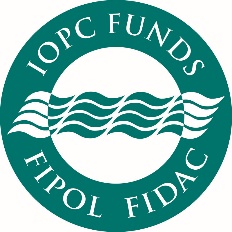                                      PERSONAL HISTORY   INTERNATIONAL OIL POLLUTION COMPENSATION FUND 1992                                     PERSONAL HISTORY   INTERNATIONAL OIL POLLUTION COMPENSATION FUND 1992                                     PERSONAL HISTORY   INTERNATIONAL OIL POLLUTION COMPENSATION FUND 1992                                     PERSONAL HISTORY   INTERNATIONAL OIL POLLUTION COMPENSATION FUND 1992                                     PERSONAL HISTORY   INTERNATIONAL OIL POLLUTION COMPENSATION FUND 1992                                     PERSONAL HISTORY   INTERNATIONAL OIL POLLUTION COMPENSATION FUND 1992                                     PERSONAL HISTORY   INTERNATIONAL OIL POLLUTION COMPENSATION FUND 1992                                     PERSONAL HISTORY   INTERNATIONAL OIL POLLUTION COMPENSATION FUND 1992                                     PERSONAL HISTORY   INTERNATIONAL OIL POLLUTION COMPENSATION FUND 1992                                     PERSONAL HISTORY   INTERNATIONAL OIL POLLUTION COMPENSATION FUND 1992                                     PERSONAL HISTORY   INTERNATIONAL OIL POLLUTION COMPENSATION FUND 1992                                     PERSONAL HISTORY   INTERNATIONAL OIL POLLUTION COMPENSATION FUND 1992                                     PERSONAL HISTORY   INTERNATIONAL OIL POLLUTION COMPENSATION FUND 1992                                     PERSONAL HISTORY   INTERNATIONAL OIL POLLUTION COMPENSATION FUND 1992                                     PERSONAL HISTORY   INTERNATIONAL OIL POLLUTION COMPENSATION FUND 1992                                     PERSONAL HISTORY   INTERNATIONAL OIL POLLUTION COMPENSATION FUND 1992                                     PERSONAL HISTORY   INTERNATIONAL OIL POLLUTION COMPENSATION FUND 1992                                     PERSONAL HISTORY   INTERNATIONAL OIL POLLUTION COMPENSATION FUND 1992                                     PERSONAL HISTORY   INTERNATIONAL OIL POLLUTION COMPENSATION FUND 1992                                     PERSONAL HISTORY   INTERNATIONAL OIL POLLUTION COMPENSATION FUND 1992                                     PERSONAL HISTORY   INTERNATIONAL OIL POLLUTION COMPENSATION FUND 1992                                     PERSONAL HISTORY   INTERNATIONAL OIL POLLUTION COMPENSATION FUND 1992                                     PERSONAL HISTORY   INTERNATIONAL OIL POLLUTION COMPENSATION FUND 1992                                     PERSONAL HISTORY   INTERNATIONAL OIL POLLUTION COMPENSATION FUND 1992                                     PERSONAL HISTORY   INTERNATIONAL OIL POLLUTION COMPENSATION FUND 1992                                     PERSONAL HISTORY   INTERNATIONAL OIL POLLUTION COMPENSATION FUND 1992                                     PERSONAL HISTORY   INTERNATIONAL OIL POLLUTION COMPENSATION FUND 1992                                     PERSONAL HISTORY   INTERNATIONAL OIL POLLUTION COMPENSATION FUND 1992                                     PERSONAL HISTORY   INTERNATIONAL OIL POLLUTION COMPENSATION FUND 1992                                     PERSONAL HISTORY   INTERNATIONAL OIL POLLUTION COMPENSATION FUND 1992                                     PERSONAL HISTORY   INTERNATIONAL OIL POLLUTION COMPENSATION FUND 1992                                     PERSONAL HISTORY   INTERNATIONAL OIL POLLUTION COMPENSATION FUND 1992                                     PERSONAL HISTORY   INTERNATIONAL OIL POLLUTION COMPENSATION FUND 1992                                     PERSONAL HISTORY   INTERNATIONAL OIL POLLUTION COMPENSATION FUND 1992                                     PERSONAL HISTORY   INTERNATIONAL OIL POLLUTION COMPENSATION FUND 1992                                     PERSONAL HISTORY   INTERNATIONAL OIL POLLUTION COMPENSATION FUND 1992                                     PERSONAL HISTORY   INTERNATIONAL OIL POLLUTION COMPENSATION FUND 1992                                     PERSONAL HISTORYINSTRUCTIONS:  Please answer each question clearly and completely. Type or print in ink. Read carefully and follow all directions. If you need more space, attach additional pages of the same size. Be sure to sign and date the form.INSTRUCTIONS:  Please answer each question clearly and completely. Type or print in ink. Read carefully and follow all directions. If you need more space, attach additional pages of the same size. Be sure to sign and date the form.INSTRUCTIONS:  Please answer each question clearly and completely. Type or print in ink. Read carefully and follow all directions. If you need more space, attach additional pages of the same size. Be sure to sign and date the form.INSTRUCTIONS:  Please answer each question clearly and completely. Type or print in ink. Read carefully and follow all directions. If you need more space, attach additional pages of the same size. Be sure to sign and date the form.INSTRUCTIONS:  Please answer each question clearly and completely. Type or print in ink. Read carefully and follow all directions. If you need more space, attach additional pages of the same size. Be sure to sign and date the form.INSTRUCTIONS:  Please answer each question clearly and completely. Type or print in ink. Read carefully and follow all directions. If you need more space, attach additional pages of the same size. Be sure to sign and date the form.INSTRUCTIONS:  Please answer each question clearly and completely. Type or print in ink. Read carefully and follow all directions. If you need more space, attach additional pages of the same size. Be sure to sign and date the form.INSTRUCTIONS:  Please answer each question clearly and completely. Type or print in ink. Read carefully and follow all directions. If you need more space, attach additional pages of the same size. Be sure to sign and date the form.INSTRUCTIONS:  Please answer each question clearly and completely. Type or print in ink. Read carefully and follow all directions. If you need more space, attach additional pages of the same size. Be sure to sign and date the form.INSTRUCTIONS:  Please answer each question clearly and completely. Type or print in ink. Read carefully and follow all directions. If you need more space, attach additional pages of the same size. Be sure to sign and date the form.INSTRUCTIONS:  Please answer each question clearly and completely. Type or print in ink. Read carefully and follow all directions. If you need more space, attach additional pages of the same size. Be sure to sign and date the form.INSTRUCTIONS:  Please answer each question clearly and completely. Type or print in ink. Read carefully and follow all directions. If you need more space, attach additional pages of the same size. Be sure to sign and date the form.INSTRUCTIONS:  Please answer each question clearly and completely. Type or print in ink. Read carefully and follow all directions. If you need more space, attach additional pages of the same size. Be sure to sign and date the form.INSTRUCTIONS:  Please answer each question clearly and completely. Type or print in ink. Read carefully and follow all directions. If you need more space, attach additional pages of the same size. Be sure to sign and date the form.INSTRUCTIONS:  Please answer each question clearly and completely. Type or print in ink. Read carefully and follow all directions. If you need more space, attach additional pages of the same size. Be sure to sign and date the form.INSTRUCTIONS:  Please answer each question clearly and completely. Type or print in ink. Read carefully and follow all directions. If you need more space, attach additional pages of the same size. Be sure to sign and date the form.INSTRUCTIONS:  Please answer each question clearly and completely. Type or print in ink. Read carefully and follow all directions. If you need more space, attach additional pages of the same size. Be sure to sign and date the form.INSTRUCTIONS:  Please answer each question clearly and completely. Type or print in ink. Read carefully and follow all directions. If you need more space, attach additional pages of the same size. Be sure to sign and date the form.INSTRUCTIONS:  Please answer each question clearly and completely. Type or print in ink. Read carefully and follow all directions. If you need more space, attach additional pages of the same size. Be sure to sign and date the form.INSTRUCTIONS:  Please answer each question clearly and completely. Type or print in ink. Read carefully and follow all directions. If you need more space, attach additional pages of the same size. Be sure to sign and date the form.INSTRUCTIONS:  Please answer each question clearly and completely. Type or print in ink. Read carefully and follow all directions. If you need more space, attach additional pages of the same size. Be sure to sign and date the form.INSTRUCTIONS:  Please answer each question clearly and completely. Type or print in ink. Read carefully and follow all directions. If you need more space, attach additional pages of the same size. Be sure to sign and date the form.INSTRUCTIONS:  Please answer each question clearly and completely. Type or print in ink. Read carefully and follow all directions. If you need more space, attach additional pages of the same size. Be sure to sign and date the form.INSTRUCTIONS:  Please answer each question clearly and completely. Type or print in ink. Read carefully and follow all directions. If you need more space, attach additional pages of the same size. Be sure to sign and date the form.INSTRUCTIONS:  Please answer each question clearly and completely. Type or print in ink. Read carefully and follow all directions. If you need more space, attach additional pages of the same size. Be sure to sign and date the form.INSTRUCTIONS:  Please answer each question clearly and completely. Type or print in ink. Read carefully and follow all directions. If you need more space, attach additional pages of the same size. Be sure to sign and date the form.INSTRUCTIONS:  Please answer each question clearly and completely. Type or print in ink. Read carefully and follow all directions. If you need more space, attach additional pages of the same size. Be sure to sign and date the form.INSTRUCTIONS:  Please answer each question clearly and completely. Type or print in ink. Read carefully and follow all directions. If you need more space, attach additional pages of the same size. Be sure to sign and date the form.INSTRUCTIONS:  Please answer each question clearly and completely. Type or print in ink. Read carefully and follow all directions. If you need more space, attach additional pages of the same size. Be sure to sign and date the form.INSTRUCTIONS:  Please answer each question clearly and completely. Type or print in ink. Read carefully and follow all directions. If you need more space, attach additional pages of the same size. Be sure to sign and date the form.INSTRUCTIONS:  Please answer each question clearly and completely. Type or print in ink. Read carefully and follow all directions. If you need more space, attach additional pages of the same size. Be sure to sign and date the form.INSTRUCTIONS:  Please answer each question clearly and completely. Type or print in ink. Read carefully and follow all directions. If you need more space, attach additional pages of the same size. Be sure to sign and date the form.INSTRUCTIONS:  Please answer each question clearly and completely. Type or print in ink. Read carefully and follow all directions. If you need more space, attach additional pages of the same size. Be sure to sign and date the form.INSTRUCTIONS:  Please answer each question clearly and completely. Type or print in ink. Read carefully and follow all directions. If you need more space, attach additional pages of the same size. Be sure to sign and date the form.INSTRUCTIONS:  Please answer each question clearly and completely. Type or print in ink. Read carefully and follow all directions. If you need more space, attach additional pages of the same size. Be sure to sign and date the form.INSTRUCTIONS:  Please answer each question clearly and completely. Type or print in ink. Read carefully and follow all directions. If you need more space, attach additional pages of the same size. Be sure to sign and date the form.INSTRUCTIONS:  Please answer each question clearly and completely. Type or print in ink. Read carefully and follow all directions. If you need more space, attach additional pages of the same size. Be sure to sign and date the form.INSTRUCTIONS:  Please answer each question clearly and completely. Type or print in ink. Read carefully and follow all directions. If you need more space, attach additional pages of the same size. Be sure to sign and date the form.1.     Surname                                                       First Name                                        Middle Name                                                 Maiden Name1.     Surname                                                       First Name                                        Middle Name                                                 Maiden Name1.     Surname                                                       First Name                                        Middle Name                                                 Maiden Name1.     Surname                                                       First Name                                        Middle Name                                                 Maiden Name1.     Surname                                                       First Name                                        Middle Name                                                 Maiden Name1.     Surname                                                       First Name                                        Middle Name                                                 Maiden Name1.     Surname                                                       First Name                                        Middle Name                                                 Maiden Name1.     Surname                                                       First Name                                        Middle Name                                                 Maiden Name1.     Surname                                                       First Name                                        Middle Name                                                 Maiden Name1.     Surname                                                       First Name                                        Middle Name                                                 Maiden Name1.     Surname                                                       First Name                                        Middle Name                                                 Maiden Name1.     Surname                                                       First Name                                        Middle Name                                                 Maiden Name1.     Surname                                                       First Name                                        Middle Name                                                 Maiden Name1.     Surname                                                       First Name                                        Middle Name                                                 Maiden Name1.     Surname                                                       First Name                                        Middle Name                                                 Maiden Name1.     Surname                                                       First Name                                        Middle Name                                                 Maiden Name1.     Surname                                                       First Name                                        Middle Name                                                 Maiden Name1.     Surname                                                       First Name                                        Middle Name                                                 Maiden Name1.     Surname                                                       First Name                                        Middle Name                                                 Maiden Name1.     Surname                                                       First Name                                        Middle Name                                                 Maiden Name1.     Surname                                                       First Name                                        Middle Name                                                 Maiden Name1.     Surname                                                       First Name                                        Middle Name                                                 Maiden Name1.     Surname                                                       First Name                                        Middle Name                                                 Maiden Name1.     Surname                                                       First Name                                        Middle Name                                                 Maiden Name1.     Surname                                                       First Name                                        Middle Name                                                 Maiden Name1.     Surname                                                       First Name                                        Middle Name                                                 Maiden Name1.     Surname                                                       First Name                                        Middle Name                                                 Maiden Name1.     Surname                                                       First Name                                        Middle Name                                                 Maiden Name1.     Surname                                                       First Name                                        Middle Name                                                 Maiden Name1.     Surname                                                       First Name                                        Middle Name                                                 Maiden Name1.     Surname                                                       First Name                                        Middle Name                                                 Maiden Name1.     Surname                                                       First Name                                        Middle Name                                                 Maiden Name1.     Surname                                                       First Name                                        Middle Name                                                 Maiden Name1.     Surname                                                       First Name                                        Middle Name                                                 Maiden Name1.     Surname                                                       First Name                                        Middle Name                                                 Maiden Name1.     Surname                                                       First Name                                        Middle Name                                                 Maiden Name1.     Surname                                                       First Name                                        Middle Name                                                 Maiden Name1.     Surname                                                       First Name                                        Middle Name                                                 Maiden Name2.	 (A) Present Residence (Specify City, Province or State, and Country)2.	 (A) Present Residence (Specify City, Province or State, and Country)2.	 (A) Present Residence (Specify City, Province or State, and Country)2.	 (A) Present Residence (Specify City, Province or State, and Country)2.	 (A) Present Residence (Specify City, Province or State, and Country)2.	 (A) Present Residence (Specify City, Province or State, and Country)2.	 (A) Present Residence (Specify City, Province or State, and Country)2.	 (A) Present Residence (Specify City, Province or State, and Country)2.	 (A) Present Residence (Specify City, Province or State, and Country)2.	 (A) Present Residence (Specify City, Province or State, and Country)2.	 (A) Present Residence (Specify City, Province or State, and Country)2.	 (A) Present Residence (Specify City, Province or State, and Country)2.	 (A) Present Residence (Specify City, Province or State, and Country)2.	 (A) Present Residence (Specify City, Province or State, and Country)2.	 (A) Present Residence (Specify City, Province or State, and Country)2.	 (A) Present Residence (Specify City, Province or State, and Country)2.	 (A) Present Residence (Specify City, Province or State, and Country)2.	 (A) Present Residence (Specify City, Province or State, and Country)2.	 (A) Present Residence (Specify City, Province or State, and Country)2.	 (A) Present Residence (Specify City, Province or State, and Country)2.	 (A) Present Residence (Specify City, Province or State, and Country)2.	 (A) Present Residence (Specify City, Province or State, and Country)2.	 (A) Present Residence (Specify City, Province or State, and Country)2.	 (A) Present Residence (Specify City, Province or State, and Country)2.	 (A) Present Residence (Specify City, Province or State, and Country)2.	 (A) Present Residence (Specify City, Province or State, and Country)2.	 (A) Present Residence (Specify City, Province or State, and Country)2.	 (A) Present Residence (Specify City, Province or State, and Country)2.	 (A) Present Residence (Specify City, Province or State, and Country)(B)    Length of Residence(B)    Length of Residence(B)    Length of Residence(B)    Length of Residence(B)    Length of Residence(B)    Length of Residence(B)    Length of Residence(B)    Length of Residence(B)    Length of Residence(B)    Length of Residence(B)    Length of Residence(B)    Length of Residence(B)    Length of Residence(B)    Length of Residence(B)    Length of Residence(B)    Length of Residence(B)    Length of Residence(B)    Length of Residence3. 	Mailing Address3. 	Mailing Address3. 	Mailing Address3. 	Mailing Address3. 	Mailing Address3. 	Mailing Address3. 	Mailing Address3. 	Mailing Address3. 	Mailing Address3. 	Mailing Address3. 	Mailing Address3. 	Mailing Address3. 	Mailing Address3. 	Mailing Address3. 	Mailing Address3. 	Mailing Address3. 	Mailing Address3. 	Mailing Address3. 	Mailing Address3. 	Mailing Address3. 	Mailing Address3. 	Mailing Address3. 	Mailing Address3. 	Mailing Address3. 	Mailing Address3. 	Mailing Address3. 	Mailing Address3. 	Mailing Address3. 	Mailing Address3. 	Mailing Address3. 	Mailing Address3. 	Mailing Address3. 	Mailing Address3. 	Mailing AddressTel. No:Tel. No:Tel. No:Tel. No:Fax No:Fax No:Fax No:Fax No:E-Mail:E-Mail:E-Mail:E-Mail:4.	(A) Place of Birth4.	(A) Place of Birth4.	(A) Place of Birth4.	(A) Place of Birth4.	(A) Place of Birth4.	(A) Place of Birth4.	(A) Place of Birth(B) 	Date of Birth(B) 	Date of Birth(B) 	Date of Birth(B) 	Date of Birth(B) 	Date of Birth(B) 	Date of Birth(B) 	Date of Birth(B) 	Date of Birth(B) 	Date of Birth(B) 	Date of Birth(B) 	Date of Birth(B) 	Date of Birth(B) 	Date of Birth(B) 	Date of Birth(B) 	Date of Birth(B) 	Date of Birth(C)	Citizenship at Birth(C)	Citizenship at Birth(C)	Citizenship at Birth(C)	Citizenship at Birth(C)	Citizenship at Birth(C)	Citizenship at Birth(C)	Citizenship at Birth(C)	Citizenship at Birth(C)	Citizenship at Birth(C)	Citizenship at Birth(C)	Citizenship at Birth(D)   Present Citizenship(D)   Present Citizenship(D)   Present Citizenship(D)   Present Citizenship5.	Sex (Type x)5.	Sex (Type x)5.	Sex (Type x)5.	Sex (Type x)5.	Sex (Type x)5.	Sex (Type x)5.	Sex (Type x)6.	Marital Status (Type x)6.	Marital Status (Type x)6.	Marital Status (Type x)6.	Marital Status (Type x)6.	Marital Status (Type x)6.	Marital Status (Type x)6.	Marital Status (Type x)6.	Marital Status (Type x)6.	Marital Status (Type x)6.	Marital Status (Type x)6.	Marital Status (Type x)6.	Marital Status (Type x)6.	Marital Status (Type x)6.	Marital Status (Type x)6.	Marital Status (Type x)6.	Marital Status (Type x)6.	Marital Status (Type x)6.	Marital Status (Type x)6.	Marital Status (Type x)6.	Marital Status (Type x)6.	Marital Status (Type x)6.	Marital Status (Type x)6.	Marital Status (Type x)6.	Marital Status (Type x)6.	Marital Status (Type x)6.	Marital Status (Type x)6.	Marital Status (Type x)6.	Marital Status (Type x)6.	Marital Status (Type x)6.	Marital Status (Type x)6.	Marital Status (Type x)Male 	Female Male 	Female Male 	Female Male 	Female Male 	Female Male 	Female Male 	Female 	Single 		Married 	Widow(er) 	Divorced		Separated 	Single 		Married 	Widow(er) 	Divorced		Separated 	Single 		Married 	Widow(er) 	Divorced		Separated 	Single 		Married 	Widow(er) 	Divorced		Separated 	Single 		Married 	Widow(er) 	Divorced		Separated 	Single 		Married 	Widow(er) 	Divorced		Separated 	Single 		Married 	Widow(er) 	Divorced		Separated 	Single 		Married 	Widow(er) 	Divorced		Separated 	Single 		Married 	Widow(er) 	Divorced		Separated 	Single 		Married 	Widow(er) 	Divorced		Separated 	Single 		Married 	Widow(er) 	Divorced		Separated 	Single 		Married 	Widow(er) 	Divorced		Separated 	Single 		Married 	Widow(er) 	Divorced		Separated 	Single 		Married 	Widow(er) 	Divorced		Separated 	Single 		Married 	Widow(er) 	Divorced		Separated 	Single 		Married 	Widow(er) 	Divorced		Separated 	Single 		Married 	Widow(er) 	Divorced		Separated 	Single 		Married 	Widow(er) 	Divorced		Separated 	Single 		Married 	Widow(er) 	Divorced		Separated 	Single 		Married 	Widow(er) 	Divorced		Separated 	Single 		Married 	Widow(er) 	Divorced		Separated 	Single 		Married 	Widow(er) 	Divorced		Separated 	Single 		Married 	Widow(er) 	Divorced		Separated 	Single 		Married 	Widow(er) 	Divorced		Separated 	Single 		Married 	Widow(er) 	Divorced		Separated 	Single 		Married 	Widow(er) 	Divorced		Separated 	Single 		Married 	Widow(er) 	Divorced		Separated 	Single 		Married 	Widow(er) 	Divorced		Separated 	Single 		Married 	Widow(er) 	Divorced		Separated 	Single 		Married 	Widow(er) 	Divorced		Separated 	Single 		Married 	Widow(er) 	Divorced		Separated 7. 	Have you any dependants? 	No 	Yes 	If answer is “Yes” give following information:7. 	Have you any dependants? 	No 	Yes 	If answer is “Yes” give following information:7. 	Have you any dependants? 	No 	Yes 	If answer is “Yes” give following information:7. 	Have you any dependants? 	No 	Yes 	If answer is “Yes” give following information:7. 	Have you any dependants? 	No 	Yes 	If answer is “Yes” give following information:7. 	Have you any dependants? 	No 	Yes 	If answer is “Yes” give following information:7. 	Have you any dependants? 	No 	Yes 	If answer is “Yes” give following information:7. 	Have you any dependants? 	No 	Yes 	If answer is “Yes” give following information:7. 	Have you any dependants? 	No 	Yes 	If answer is “Yes” give following information:7. 	Have you any dependants? 	No 	Yes 	If answer is “Yes” give following information:7. 	Have you any dependants? 	No 	Yes 	If answer is “Yes” give following information:7. 	Have you any dependants? 	No 	Yes 	If answer is “Yes” give following information:7. 	Have you any dependants? 	No 	Yes 	If answer is “Yes” give following information:7. 	Have you any dependants? 	No 	Yes 	If answer is “Yes” give following information:7. 	Have you any dependants? 	No 	Yes 	If answer is “Yes” give following information:7. 	Have you any dependants? 	No 	Yes 	If answer is “Yes” give following information:7. 	Have you any dependants? 	No 	Yes 	If answer is “Yes” give following information:7. 	Have you any dependants? 	No 	Yes 	If answer is “Yes” give following information:7. 	Have you any dependants? 	No 	Yes 	If answer is “Yes” give following information:7. 	Have you any dependants? 	No 	Yes 	If answer is “Yes” give following information:7. 	Have you any dependants? 	No 	Yes 	If answer is “Yes” give following information:7. 	Have you any dependants? 	No 	Yes 	If answer is “Yes” give following information:7. 	Have you any dependants? 	No 	Yes 	If answer is “Yes” give following information:7. 	Have you any dependants? 	No 	Yes 	If answer is “Yes” give following information:7. 	Have you any dependants? 	No 	Yes 	If answer is “Yes” give following information:7. 	Have you any dependants? 	No 	Yes 	If answer is “Yes” give following information:7. 	Have you any dependants? 	No 	Yes 	If answer is “Yes” give following information:7. 	Have you any dependants? 	No 	Yes 	If answer is “Yes” give following information:7. 	Have you any dependants? 	No 	Yes 	If answer is “Yes” give following information:7. 	Have you any dependants? 	No 	Yes 	If answer is “Yes” give following information:7. 	Have you any dependants? 	No 	Yes 	If answer is “Yes” give following information:7. 	Have you any dependants? 	No 	Yes 	If answer is “Yes” give following information:7. 	Have you any dependants? 	No 	Yes 	If answer is “Yes” give following information:7. 	Have you any dependants? 	No 	Yes 	If answer is “Yes” give following information:7. 	Have you any dependants? 	No 	Yes 	If answer is “Yes” give following information:7. 	Have you any dependants? 	No 	Yes 	If answer is “Yes” give following information:7. 	Have you any dependants? 	No 	Yes 	If answer is “Yes” give following information:7. 	Have you any dependants? 	No 	Yes 	If answer is “Yes” give following information:NameNameNameNameNameDate of BirthDate of BirthDate of BirthDate of BirthDate of BirthDate of BirthRelationshipRelationshipRelationshipRelationshipRelationshipRelationshipRelationshipRelationshipRelationshipRelationshipNameNameNameNameNameNameNameNameNameDate of BirthDate of BirthDate of BirthDate of BirthDate of BirthDate of BirthDate of BirthRelationship8.	Have you taken up legal residence status in any country other than that of your nationality?8.	Have you taken up legal residence status in any country other than that of your nationality?8.	Have you taken up legal residence status in any country other than that of your nationality?8.	Have you taken up legal residence status in any country other than that of your nationality?8.	Have you taken up legal residence status in any country other than that of your nationality?8.	Have you taken up legal residence status in any country other than that of your nationality?8.	Have you taken up legal residence status in any country other than that of your nationality?8.	Have you taken up legal residence status in any country other than that of your nationality?8.	Have you taken up legal residence status in any country other than that of your nationality?8.	Have you taken up legal residence status in any country other than that of your nationality?8.	Have you taken up legal residence status in any country other than that of your nationality?8.	Have you taken up legal residence status in any country other than that of your nationality?9. 	Have you taken any legal steps towards changing your present nationality?	No  	Yes 	If answer is “Yes”, explain fully.9. 	Have you taken any legal steps towards changing your present nationality?	No  	Yes 	If answer is “Yes”, explain fully.9. 	Have you taken any legal steps towards changing your present nationality?	No  	Yes 	If answer is “Yes”, explain fully.9. 	Have you taken any legal steps towards changing your present nationality?	No  	Yes 	If answer is “Yes”, explain fully.9. 	Have you taken any legal steps towards changing your present nationality?	No  	Yes 	If answer is “Yes”, explain fully.9. 	Have you taken any legal steps towards changing your present nationality?	No  	Yes 	If answer is “Yes”, explain fully.9. 	Have you taken any legal steps towards changing your present nationality?	No  	Yes 	If answer is “Yes”, explain fully.9. 	Have you taken any legal steps towards changing your present nationality?	No  	Yes 	If answer is “Yes”, explain fully.9. 	Have you taken any legal steps towards changing your present nationality?	No  	Yes 	If answer is “Yes”, explain fully.9. 	Have you taken any legal steps towards changing your present nationality?	No  	Yes 	If answer is “Yes”, explain fully.9. 	Have you taken any legal steps towards changing your present nationality?	No  	Yes 	If answer is “Yes”, explain fully.9. 	Have you taken any legal steps towards changing your present nationality?	No  	Yes 	If answer is “Yes”, explain fully.9. 	Have you taken any legal steps towards changing your present nationality?	No  	Yes 	If answer is “Yes”, explain fully.9. 	Have you taken any legal steps towards changing your present nationality?	No  	Yes 	If answer is “Yes”, explain fully.9. 	Have you taken any legal steps towards changing your present nationality?	No  	Yes 	If answer is “Yes”, explain fully.9. 	Have you taken any legal steps towards changing your present nationality?	No  	Yes 	If answer is “Yes”, explain fully.9. 	Have you taken any legal steps towards changing your present nationality?	No  	Yes 	If answer is “Yes”, explain fully.9. 	Have you taken any legal steps towards changing your present nationality?	No  	Yes 	If answer is “Yes”, explain fully.9. 	Have you taken any legal steps towards changing your present nationality?	No  	Yes 	If answer is “Yes”, explain fully.9. 	Have you taken any legal steps towards changing your present nationality?	No  	Yes 	If answer is “Yes”, explain fully.9. 	Have you taken any legal steps towards changing your present nationality?	No  	Yes 	If answer is “Yes”, explain fully.9. 	Have you taken any legal steps towards changing your present nationality?	No  	Yes 	If answer is “Yes”, explain fully.9. 	Have you taken any legal steps towards changing your present nationality?	No  	Yes 	If answer is “Yes”, explain fully.9. 	Have you taken any legal steps towards changing your present nationality?	No  	Yes 	If answer is “Yes”, explain fully.9. 	Have you taken any legal steps towards changing your present nationality?	No  	Yes 	If answer is “Yes”, explain fully.9. 	Have you taken any legal steps towards changing your present nationality?	No  	Yes 	If answer is “Yes”, explain fully.	No 	Yes If answer is “Yes”, which country?	No 	Yes If answer is “Yes”, which country?	No 	Yes If answer is “Yes”, which country?	No 	Yes If answer is “Yes”, which country?	No 	Yes If answer is “Yes”, which country?	No 	Yes If answer is “Yes”, which country?	No 	Yes If answer is “Yes”, which country?	No 	Yes If answer is “Yes”, which country?	No 	Yes If answer is “Yes”, which country?	No 	Yes If answer is “Yes”, which country?	No 	Yes If answer is “Yes”, which country?	No 	Yes If answer is “Yes”, which country?9. 	Have you taken any legal steps towards changing your present nationality?	No  	Yes 	If answer is “Yes”, explain fully.9. 	Have you taken any legal steps towards changing your present nationality?	No  	Yes 	If answer is “Yes”, explain fully.9. 	Have you taken any legal steps towards changing your present nationality?	No  	Yes 	If answer is “Yes”, explain fully.9. 	Have you taken any legal steps towards changing your present nationality?	No  	Yes 	If answer is “Yes”, explain fully.9. 	Have you taken any legal steps towards changing your present nationality?	No  	Yes 	If answer is “Yes”, explain fully.9. 	Have you taken any legal steps towards changing your present nationality?	No  	Yes 	If answer is “Yes”, explain fully.9. 	Have you taken any legal steps towards changing your present nationality?	No  	Yes 	If answer is “Yes”, explain fully.9. 	Have you taken any legal steps towards changing your present nationality?	No  	Yes 	If answer is “Yes”, explain fully.9. 	Have you taken any legal steps towards changing your present nationality?	No  	Yes 	If answer is “Yes”, explain fully.9. 	Have you taken any legal steps towards changing your present nationality?	No  	Yes 	If answer is “Yes”, explain fully.9. 	Have you taken any legal steps towards changing your present nationality?	No  	Yes 	If answer is “Yes”, explain fully.9. 	Have you taken any legal steps towards changing your present nationality?	No  	Yes 	If answer is “Yes”, explain fully.9. 	Have you taken any legal steps towards changing your present nationality?	No  	Yes 	If answer is “Yes”, explain fully.9. 	Have you taken any legal steps towards changing your present nationality?	No  	Yes 	If answer is “Yes”, explain fully.9. 	Have you taken any legal steps towards changing your present nationality?	No  	Yes 	If answer is “Yes”, explain fully.9. 	Have you taken any legal steps towards changing your present nationality?	No  	Yes 	If answer is “Yes”, explain fully.9. 	Have you taken any legal steps towards changing your present nationality?	No  	Yes 	If answer is “Yes”, explain fully.9. 	Have you taken any legal steps towards changing your present nationality?	No  	Yes 	If answer is “Yes”, explain fully.9. 	Have you taken any legal steps towards changing your present nationality?	No  	Yes 	If answer is “Yes”, explain fully.9. 	Have you taken any legal steps towards changing your present nationality?	No  	Yes 	If answer is “Yes”, explain fully.9. 	Have you taken any legal steps towards changing your present nationality?	No  	Yes 	If answer is “Yes”, explain fully.9. 	Have you taken any legal steps towards changing your present nationality?	No  	Yes 	If answer is “Yes”, explain fully.9. 	Have you taken any legal steps towards changing your present nationality?	No  	Yes 	If answer is “Yes”, explain fully.9. 	Have you taken any legal steps towards changing your present nationality?	No  	Yes 	If answer is “Yes”, explain fully.9. 	Have you taken any legal steps towards changing your present nationality?	No  	Yes 	If answer is “Yes”, explain fully.9. 	Have you taken any legal steps towards changing your present nationality?	No  	Yes 	If answer is “Yes”, explain fully.10. Have you any near relatives who are employed by a public international organisation? 	No 	Yes 	  	If answer is “Yes” give following information:10. Have you any near relatives who are employed by a public international organisation? 	No 	Yes 	  	If answer is “Yes” give following information:10. Have you any near relatives who are employed by a public international organisation? 	No 	Yes 	  	If answer is “Yes” give following information:10. Have you any near relatives who are employed by a public international organisation? 	No 	Yes 	  	If answer is “Yes” give following information:10. Have you any near relatives who are employed by a public international organisation? 	No 	Yes 	  	If answer is “Yes” give following information:10. Have you any near relatives who are employed by a public international organisation? 	No 	Yes 	  	If answer is “Yes” give following information:10. Have you any near relatives who are employed by a public international organisation? 	No 	Yes 	  	If answer is “Yes” give following information:10. Have you any near relatives who are employed by a public international organisation? 	No 	Yes 	  	If answer is “Yes” give following information:10. Have you any near relatives who are employed by a public international organisation? 	No 	Yes 	  	If answer is “Yes” give following information:10. Have you any near relatives who are employed by a public international organisation? 	No 	Yes 	  	If answer is “Yes” give following information:10. Have you any near relatives who are employed by a public international organisation? 	No 	Yes 	  	If answer is “Yes” give following information:10. Have you any near relatives who are employed by a public international organisation? 	No 	Yes 	  	If answer is “Yes” give following information:10. Have you any near relatives who are employed by a public international organisation? 	No 	Yes 	  	If answer is “Yes” give following information:10. Have you any near relatives who are employed by a public international organisation? 	No 	Yes 	  	If answer is “Yes” give following information:10. Have you any near relatives who are employed by a public international organisation? 	No 	Yes 	  	If answer is “Yes” give following information:10. Have you any near relatives who are employed by a public international organisation? 	No 	Yes 	  	If answer is “Yes” give following information:10. Have you any near relatives who are employed by a public international organisation? 	No 	Yes 	  	If answer is “Yes” give following information:10. Have you any near relatives who are employed by a public international organisation? 	No 	Yes 	  	If answer is “Yes” give following information:10. Have you any near relatives who are employed by a public international organisation? 	No 	Yes 	  	If answer is “Yes” give following information:10. Have you any near relatives who are employed by a public international organisation? 	No 	Yes 	  	If answer is “Yes” give following information:10. Have you any near relatives who are employed by a public international organisation? 	No 	Yes 	  	If answer is “Yes” give following information:10. Have you any near relatives who are employed by a public international organisation? 	No 	Yes 	  	If answer is “Yes” give following information:10. Have you any near relatives who are employed by a public international organisation? 	No 	Yes 	  	If answer is “Yes” give following information:10. Have you any near relatives who are employed by a public international organisation? 	No 	Yes 	  	If answer is “Yes” give following information:10. Have you any near relatives who are employed by a public international organisation? 	No 	Yes 	  	If answer is “Yes” give following information:10. Have you any near relatives who are employed by a public international organisation? 	No 	Yes 	  	If answer is “Yes” give following information:10. Have you any near relatives who are employed by a public international organisation? 	No 	Yes 	  	If answer is “Yes” give following information:10. Have you any near relatives who are employed by a public international organisation? 	No 	Yes 	  	If answer is “Yes” give following information:10. Have you any near relatives who are employed by a public international organisation? 	No 	Yes 	  	If answer is “Yes” give following information:10. Have you any near relatives who are employed by a public international organisation? 	No 	Yes 	  	If answer is “Yes” give following information:10. Have you any near relatives who are employed by a public international organisation? 	No 	Yes 	  	If answer is “Yes” give following information:10. Have you any near relatives who are employed by a public international organisation? 	No 	Yes 	  	If answer is “Yes” give following information:10. Have you any near relatives who are employed by a public international organisation? 	No 	Yes 	  	If answer is “Yes” give following information:10. Have you any near relatives who are employed by a public international organisation? 	No 	Yes 	  	If answer is “Yes” give following information:10. Have you any near relatives who are employed by a public international organisation? 	No 	Yes 	  	If answer is “Yes” give following information:10. Have you any near relatives who are employed by a public international organisation? 	No 	Yes 	  	If answer is “Yes” give following information:10. Have you any near relatives who are employed by a public international organisation? 	No 	Yes 	  	If answer is “Yes” give following information:10. Have you any near relatives who are employed by a public international organisation? 	No 	Yes 	  	If answer is “Yes” give following information:NameNameNameNameNameNameNameNameNameNameNameNameNameNameNameNameNameNameRelationshipRelationshipRelationshipRelationshipRelationshipRelationshipRelationshipRelationshipRelationshipRelationshipRelationshipRelationshipRelationshipInternational OrganisationInternational OrganisationInternational OrganisationInternational OrganisationInternational OrganisationInternational OrganisationInternational Organisation11. LANGUAGES11. LANGUAGES11. LANGUAGESREADREADREADREADREADWRITEWRITEWRITEWRITEWRITEWRITEWRITEWRITEWRITESPEAKSPEAKSPEAKSPEAKSPEAKSPEAKSPEAKSPEAKList any special skills you possess and machines and equipment you can use (eg software packages):List any special skills you possess and machines and equipment you can use (eg software packages):List any special skills you possess and machines and equipment you can use (eg software packages):List any special skills you possess and machines and equipment you can use (eg software packages):List any special skills you possess and machines and equipment you can use (eg software packages):List any special skills you possess and machines and equipment you can use (eg software packages):List any special skills you possess and machines and equipment you can use (eg software packages):List any special skills you possess and machines and equipment you can use (eg software packages):List any special skills you possess and machines and equipment you can use (eg software packages):List any special skills you possess and machines and equipment you can use (eg software packages):List any special skills you possess and machines and equipment you can use (eg software packages):List any special skills you possess and machines and equipment you can use (eg software packages):List any special skills you possess and machines and equipment you can use (eg software packages):(List mother-tongue first)(List mother-tongue first)(List mother-tongue first)ExcellentGoodGoodFairFairExcellentExcellentGoodGoodGoodFairFairFairFairExcellentExcellentGoodGoodGoodFairFairFairList any special skills you possess and machines and equipment you can use (eg software packages):List any special skills you possess and machines and equipment you can use (eg software packages):List any special skills you possess and machines and equipment you can use (eg software packages):List any special skills you possess and machines and equipment you can use (eg software packages):List any special skills you possess and machines and equipment you can use (eg software packages):List any special skills you possess and machines and equipment you can use (eg software packages):List any special skills you possess and machines and equipment you can use (eg software packages):List any special skills you possess and machines and equipment you can use (eg software packages):List any special skills you possess and machines and equipment you can use (eg software packages):List any special skills you possess and machines and equipment you can use (eg software packages):List any special skills you possess and machines and equipment you can use (eg software packages):List any special skills you possess and machines and equipment you can use (eg software packages):List any special skills you possess and machines and equipment you can use (eg software packages):List any special skills you possess and machines and equipment you can use (eg software packages):List any special skills you possess and machines and equipment you can use (eg software packages):List any special skills you possess and machines and equipment you can use (eg software packages):List any special skills you possess and machines and equipment you can use (eg software packages):List any special skills you possess and machines and equipment you can use (eg software packages):List any special skills you possess and machines and equipment you can use (eg software packages):List any special skills you possess and machines and equipment you can use (eg software packages):List any special skills you possess and machines and equipment you can use (eg software packages):List any special skills you possess and machines and equipment you can use (eg software packages):List any special skills you possess and machines and equipment you can use (eg software packages):List any special skills you possess and machines and equipment you can use (eg software packages):List any special skills you possess and machines and equipment you can use (eg software packages):List any special skills you possess and machines and equipment you can use (eg software packages):List any special skills you possess and machines and equipment you can use (eg software packages):List any special skills you possess and machines and equipment you can use (eg software packages):List any special skills you possess and machines and equipment you can use (eg software packages):List any special skills you possess and machines and equipment you can use (eg software packages):List any special skills you possess and machines and equipment you can use (eg software packages):List any special skills you possess and machines and equipment you can use (eg software packages):List any special skills you possess and machines and equipment you can use (eg software packages):List any special skills you possess and machines and equipment you can use (eg software packages):List any special skills you possess and machines and equipment you can use (eg software packages):List any special skills you possess and machines and equipment you can use (eg software packages):List any special skills you possess and machines and equipment you can use (eg software packages):List any special skills you possess and machines and equipment you can use (eg software packages):List any special skills you possess and machines and equipment you can use (eg software packages):List any special skills you possess and machines and equipment you can use (eg software packages):List any special skills you possess and machines and equipment you can use (eg software packages):List any special skills you possess and machines and equipment you can use (eg software packages):List any special skills you possess and machines and equipment you can use (eg software packages):List any special skills you possess and machines and equipment you can use (eg software packages):List any special skills you possess and machines and equipment you can use (eg software packages):List any special skills you possess and machines and equipment you can use (eg software packages):List any special skills you possess and machines and equipment you can use (eg software packages):List any special skills you possess and machines and equipment you can use (eg software packages):List any special skills you possess and machines and equipment you can use (eg software packages):List any special skills you possess and machines and equipment you can use (eg software packages):List any special skills you possess and machines and equipment you can use (eg software packages):List any special skills you possess and machines and equipment you can use (eg software packages):List any special skills you possess and machines and equipment you can use (eg software packages):List any special skills you possess and machines and equipment you can use (eg software packages):List any special skills you possess and machines and equipment you can use (eg software packages):List any special skills you possess and machines and equipment you can use (eg software packages):List any special skills you possess and machines and equipment you can use (eg software packages):List any special skills you possess and machines and equipment you can use (eg software packages):List any special skills you possess and machines and equipment you can use (eg software packages):List any special skills you possess and machines and equipment you can use (eg software packages):List any special skills you possess and machines and equipment you can use (eg software packages):List any special skills you possess and machines and equipment you can use (eg software packages):List any special skills you possess and machines and equipment you can use (eg software packages):List any special skills you possess and machines and equipment you can use (eg software packages):List any special skills you possess and machines and equipment you can use (eg software packages):List any special skills you possess and machines and equipment you can use (eg software packages):List any special skills you possess and machines and equipment you can use (eg software packages):List any special skills you possess and machines and equipment you can use (eg software packages):List any special skills you possess and machines and equipment you can use (eg software packages):List any special skills you possess and machines and equipment you can use (eg software packages):List any special skills you possess and machines and equipment you can use (eg software packages):List any special skills you possess and machines and equipment you can use (eg software packages):List any special skills you possess and machines and equipment you can use (eg software packages):List any special skills you possess and machines and equipment you can use (eg software packages):List any special skills you possess and machines and equipment you can use (eg software packages):List any special skills you possess and machines and equipment you can use (eg software packages):List any special skills you possess and machines and equipment you can use (eg software packages):List any special skills you possess and machines and equipment you can use (eg software packages):List any special skills you possess and machines and equipment you can use (eg software packages):List any special skills you possess and machines and equipment you can use (eg software packages):List any special skills you possess and machines and equipment you can use (eg software packages):List any special skills you possess and machines and equipment you can use (eg software packages):List any special skills you possess and machines and equipment you can use (eg software packages):List any special skills you possess and machines and equipment you can use (eg software packages):List any special skills you possess and machines and equipment you can use (eg software packages):List any special skills you possess and machines and equipment you can use (eg software packages):List any special skills you possess and machines and equipment you can use (eg software packages):List any special skills you possess and machines and equipment you can use (eg software packages):List any special skills you possess and machines and equipment you can use (eg software packages):List any special skills you possess and machines and equipment you can use (eg software packages):List any special skills you possess and machines and equipment you can use (eg software packages):List any special skills you possess and machines and equipment you can use (eg software packages):List any special skills you possess and machines and equipment you can use (eg software packages):List any special skills you possess and machines and equipment you can use (eg software packages):List any special skills you possess and machines and equipment you can use (eg software packages):List any special skills you possess and machines and equipment you can use (eg software packages):List any special skills you possess and machines and equipment you can use (eg software packages):List any special skills you possess and machines and equipment you can use (eg software packages):List any special skills you possess and machines and equipment you can use (eg software packages):List any special skills you possess and machines and equipment you can use (eg software packages):List any special skills you possess and machines and equipment you can use (eg software packages):List any special skills you possess and machines and equipment you can use (eg software packages):List any special skills you possess and machines and equipment you can use (eg software packages):List any special skills you possess and machines and equipment you can use (eg software packages):12. 	Have you previously submitted an application for employment with an international organisation?	If answer is “Yes” specify organisation and date:12. 	Have you previously submitted an application for employment with an international organisation?	If answer is “Yes” specify organisation and date:12. 	Have you previously submitted an application for employment with an international organisation?	If answer is “Yes” specify organisation and date:12. 	Have you previously submitted an application for employment with an international organisation?	If answer is “Yes” specify organisation and date:12. 	Have you previously submitted an application for employment with an international organisation?	If answer is “Yes” specify organisation and date:12. 	Have you previously submitted an application for employment with an international organisation?	If answer is “Yes” specify organisation and date:12. 	Have you previously submitted an application for employment with an international organisation?	If answer is “Yes” specify organisation and date:12. 	Have you previously submitted an application for employment with an international organisation?	If answer is “Yes” specify organisation and date:12. 	Have you previously submitted an application for employment with an international organisation?	If answer is “Yes” specify organisation and date:12. 	Have you previously submitted an application for employment with an international organisation?	If answer is “Yes” specify organisation and date:12. 	Have you previously submitted an application for employment with an international organisation?	If answer is “Yes” specify organisation and date:12. 	Have you previously submitted an application for employment with an international organisation?	If answer is “Yes” specify organisation and date:12. 	Have you previously submitted an application for employment with an international organisation?	If answer is “Yes” specify organisation and date:12. 	Have you previously submitted an application for employment with an international organisation?	If answer is “Yes” specify organisation and date:12. 	Have you previously submitted an application for employment with an international organisation?	If answer is “Yes” specify organisation and date:12. 	Have you previously submitted an application for employment with an international organisation?	If answer is “Yes” specify organisation and date:12. 	Have you previously submitted an application for employment with an international organisation?	If answer is “Yes” specify organisation and date:12. 	Have you previously submitted an application for employment with an international organisation?	If answer is “Yes” specify organisation and date:12. 	Have you previously submitted an application for employment with an international organisation?	If answer is “Yes” specify organisation and date:12. 	Have you previously submitted an application for employment with an international organisation?	If answer is “Yes” specify organisation and date:12. 	Have you previously submitted an application for employment with an international organisation?	If answer is “Yes” specify organisation and date:12. 	Have you previously submitted an application for employment with an international organisation?	If answer is “Yes” specify organisation and date:12. 	Have you previously submitted an application for employment with an international organisation?	If answer is “Yes” specify organisation and date:12. 	Have you previously submitted an application for employment with an international organisation?	If answer is “Yes” specify organisation and date:12. 	Have you previously submitted an application for employment with an international organisation?	If answer is “Yes” specify organisation and date:12. 	Have you previously submitted an application for employment with an international organisation?	If answer is “Yes” specify organisation and date:12. 	Have you previously submitted an application for employment with an international organisation?	If answer is “Yes” specify organisation and date:12. 	Have you previously submitted an application for employment with an international organisation?	If answer is “Yes” specify organisation and date:12. 	Have you previously submitted an application for employment with an international organisation?	If answer is “Yes” specify organisation and date:12. 	Have you previously submitted an application for employment with an international organisation?	If answer is “Yes” specify organisation and date:12. 	Have you previously submitted an application for employment with an international organisation?	If answer is “Yes” specify organisation and date:12. 	Have you previously submitted an application for employment with an international organisation?	If answer is “Yes” specify organisation and date:12. 	Have you previously submitted an application for employment with an international organisation?	If answer is “Yes” specify organisation and date:12. 	Have you previously submitted an application for employment with an international organisation?	If answer is “Yes” specify organisation and date:12. 	Have you previously submitted an application for employment with an international organisation?	If answer is “Yes” specify organisation and date:12. 	Have you previously submitted an application for employment with an international organisation?	If answer is “Yes” specify organisation and date:12. 	Have you previously submitted an application for employment with an international organisation?	If answer is “Yes” specify organisation and date:12. 	Have you previously submitted an application for employment with an international organisation?	If answer is “Yes” specify organisation and date:13. 	EDUCATION: Give full details, using the following space insofar as it is appropriate.	(A) University or equivalent13. 	EDUCATION: Give full details, using the following space insofar as it is appropriate.	(A) University or equivalent13. 	EDUCATION: Give full details, using the following space insofar as it is appropriate.	(A) University or equivalent13. 	EDUCATION: Give full details, using the following space insofar as it is appropriate.	(A) University or equivalent13. 	EDUCATION: Give full details, using the following space insofar as it is appropriate.	(A) University or equivalent13. 	EDUCATION: Give full details, using the following space insofar as it is appropriate.	(A) University or equivalent13. 	EDUCATION: Give full details, using the following space insofar as it is appropriate.	(A) University or equivalent13. 	EDUCATION: Give full details, using the following space insofar as it is appropriate.	(A) University or equivalent13. 	EDUCATION: Give full details, using the following space insofar as it is appropriate.	(A) University or equivalent13. 	EDUCATION: Give full details, using the following space insofar as it is appropriate.	(A) University or equivalent13. 	EDUCATION: Give full details, using the following space insofar as it is appropriate.	(A) University or equivalent13. 	EDUCATION: Give full details, using the following space insofar as it is appropriate.	(A) University or equivalent13. 	EDUCATION: Give full details, using the following space insofar as it is appropriate.	(A) University or equivalent13. 	EDUCATION: Give full details, using the following space insofar as it is appropriate.	(A) University or equivalent13. 	EDUCATION: Give full details, using the following space insofar as it is appropriate.	(A) University or equivalent13. 	EDUCATION: Give full details, using the following space insofar as it is appropriate.	(A) University or equivalent13. 	EDUCATION: Give full details, using the following space insofar as it is appropriate.	(A) University or equivalent13. 	EDUCATION: Give full details, using the following space insofar as it is appropriate.	(A) University or equivalent13. 	EDUCATION: Give full details, using the following space insofar as it is appropriate.	(A) University or equivalent13. 	EDUCATION: Give full details, using the following space insofar as it is appropriate.	(A) University or equivalent13. 	EDUCATION: Give full details, using the following space insofar as it is appropriate.	(A) University or equivalent13. 	EDUCATION: Give full details, using the following space insofar as it is appropriate.	(A) University or equivalent13. 	EDUCATION: Give full details, using the following space insofar as it is appropriate.	(A) University or equivalent13. 	EDUCATION: Give full details, using the following space insofar as it is appropriate.	(A) University or equivalent13. 	EDUCATION: Give full details, using the following space insofar as it is appropriate.	(A) University or equivalent13. 	EDUCATION: Give full details, using the following space insofar as it is appropriate.	(A) University or equivalent13. 	EDUCATION: Give full details, using the following space insofar as it is appropriate.	(A) University or equivalent13. 	EDUCATION: Give full details, using the following space insofar as it is appropriate.	(A) University or equivalent13. 	EDUCATION: Give full details, using the following space insofar as it is appropriate.	(A) University or equivalent13. 	EDUCATION: Give full details, using the following space insofar as it is appropriate.	(A) University or equivalent13. 	EDUCATION: Give full details, using the following space insofar as it is appropriate.	(A) University or equivalent13. 	EDUCATION: Give full details, using the following space insofar as it is appropriate.	(A) University or equivalent13. 	EDUCATION: Give full details, using the following space insofar as it is appropriate.	(A) University or equivalent13. 	EDUCATION: Give full details, using the following space insofar as it is appropriate.	(A) University or equivalent13. 	EDUCATION: Give full details, using the following space insofar as it is appropriate.	(A) University or equivalent13. 	EDUCATION: Give full details, using the following space insofar as it is appropriate.	(A) University or equivalent13. 	EDUCATION: Give full details, using the following space insofar as it is appropriate.	(A) University or equivalent13. 	EDUCATION: Give full details, using the following space insofar as it is appropriate.	(A) University or equivalentName and PlaceName and PlaceName and PlaceName and PlaceName and PlaceName and PlaceName and PlaceName and PlaceName and PlaceName and PlaceName and PlaceName and PlaceName and PlaceName and PlaceName and PlaceName and PlaceYears AttendedYears AttendedYears AttendedYears AttendedYears AttendedYears AttendedYears AttendedYears AttendedYears AttendedYears AttendedYears AttendedDegrees and Academic DistinctionsDegrees and Academic DistinctionsDegrees and Academic DistinctionsDegrees and Academic DistinctionsDegrees and Academic DistinctionsDegrees and Academic DistinctionsDegrees and Academic DistinctionsDegrees and Academic DistinctionsMain SubjectsMain SubjectsMain SubjectsName and PlaceName and PlaceName and PlaceName and PlaceName and PlaceName and PlaceName and PlaceName and PlaceName and PlaceName and PlaceName and PlaceName and PlaceName and PlaceName and PlaceName and PlaceName and PlaceFromFromFromFromToToToToToToToDegrees and Academic DistinctionsDegrees and Academic DistinctionsDegrees and Academic DistinctionsDegrees and Academic DistinctionsDegrees and Academic DistinctionsDegrees and Academic DistinctionsDegrees and Academic DistinctionsDegrees and Academic DistinctionsMain SubjectsMain SubjectsMain Subjects(B) Schools or other formal education or training (e.g. high school, technical school, or apprenticeship)(B) Schools or other formal education or training (e.g. high school, technical school, or apprenticeship)(B) Schools or other formal education or training (e.g. high school, technical school, or apprenticeship)(B) Schools or other formal education or training (e.g. high school, technical school, or apprenticeship)(B) Schools or other formal education or training (e.g. high school, technical school, or apprenticeship)(B) Schools or other formal education or training (e.g. high school, technical school, or apprenticeship)(B) Schools or other formal education or training (e.g. high school, technical school, or apprenticeship)(B) Schools or other formal education or training (e.g. high school, technical school, or apprenticeship)(B) Schools or other formal education or training (e.g. high school, technical school, or apprenticeship)(B) Schools or other formal education or training (e.g. high school, technical school, or apprenticeship)(B) Schools or other formal education or training (e.g. high school, technical school, or apprenticeship)(B) Schools or other formal education or training (e.g. high school, technical school, or apprenticeship)(B) Schools or other formal education or training (e.g. high school, technical school, or apprenticeship)(B) Schools or other formal education or training (e.g. high school, technical school, or apprenticeship)(B) Schools or other formal education or training (e.g. high school, technical school, or apprenticeship)(B) Schools or other formal education or training (e.g. high school, technical school, or apprenticeship)(B) Schools or other formal education or training (e.g. high school, technical school, or apprenticeship)(B) Schools or other formal education or training (e.g. high school, technical school, or apprenticeship)(B) Schools or other formal education or training (e.g. high school, technical school, or apprenticeship)(B) Schools or other formal education or training (e.g. high school, technical school, or apprenticeship)(B) Schools or other formal education or training (e.g. high school, technical school, or apprenticeship)(B) Schools or other formal education or training (e.g. high school, technical school, or apprenticeship)(B) Schools or other formal education or training (e.g. high school, technical school, or apprenticeship)(B) Schools or other formal education or training (e.g. high school, technical school, or apprenticeship)(B) Schools or other formal education or training (e.g. high school, technical school, or apprenticeship)(B) Schools or other formal education or training (e.g. high school, technical school, or apprenticeship)(B) Schools or other formal education or training (e.g. high school, technical school, or apprenticeship)(B) Schools or other formal education or training (e.g. high school, technical school, or apprenticeship)(B) Schools or other formal education or training (e.g. high school, technical school, or apprenticeship)(B) Schools or other formal education or training (e.g. high school, technical school, or apprenticeship)(B) Schools or other formal education or training (e.g. high school, technical school, or apprenticeship)(B) Schools or other formal education or training (e.g. high school, technical school, or apprenticeship)(B) Schools or other formal education or training (e.g. high school, technical school, or apprenticeship)(B) Schools or other formal education or training (e.g. high school, technical school, or apprenticeship)(B) Schools or other formal education or training (e.g. high school, technical school, or apprenticeship)(B) Schools or other formal education or training (e.g. high school, technical school, or apprenticeship)(B) Schools or other formal education or training (e.g. high school, technical school, or apprenticeship)(B) Schools or other formal education or training (e.g. high school, technical school, or apprenticeship)Name and PlaceName and PlaceName and PlaceName and PlaceName and PlaceName and PlaceName and PlaceName and PlaceName and PlaceName and PlaceName and PlaceName and PlaceName and PlaceName and PlaceName and PlaceName and PlaceTypeTypeTypeTypeTypeTypeTypeTypeTypeTypeTypeTypeYears AttendedYears AttendedYears AttendedYears AttendedYears AttendedYears AttendedYears AttendedYears AttendedCertificates, Diplomas ObtainedCertificates, Diplomas ObtainedName and PlaceName and PlaceName and PlaceName and PlaceName and PlaceName and PlaceName and PlaceName and PlaceName and PlaceName and PlaceName and PlaceName and PlaceName and PlaceName and PlaceName and PlaceName and PlaceTypeTypeTypeTypeTypeTypeTypeTypeTypeTypeTypeTypeFromFromFromFromToToToToCertificates, Diplomas ObtainedCertificates, Diplomas Obtained14. 	List professional societies, and activities in civic, public or international affairs14. 	List professional societies, and activities in civic, public or international affairs14. 	List professional societies, and activities in civic, public or international affairs14. 	List professional societies, and activities in civic, public or international affairs14. 	List professional societies, and activities in civic, public or international affairs14. 	List professional societies, and activities in civic, public or international affairs14. 	List professional societies, and activities in civic, public or international affairs14. 	List professional societies, and activities in civic, public or international affairs14. 	List professional societies, and activities in civic, public or international affairs14. 	List professional societies, and activities in civic, public or international affairs14. 	List professional societies, and activities in civic, public or international affairs14. 	List professional societies, and activities in civic, public or international affairs14. 	List professional societies, and activities in civic, public or international affairs14. 	List professional societies, and activities in civic, public or international affairs14. 	List professional societies, and activities in civic, public or international affairs14. 	List professional societies, and activities in civic, public or international affairs14. 	List professional societies, and activities in civic, public or international affairs14. 	List professional societies, and activities in civic, public or international affairs14. 	List professional societies, and activities in civic, public or international affairs14. 	List professional societies, and activities in civic, public or international affairs14. 	List professional societies, and activities in civic, public or international affairs14. 	List professional societies, and activities in civic, public or international affairs14. 	List professional societies, and activities in civic, public or international affairs14. 	List professional societies, and activities in civic, public or international affairs14. 	List professional societies, and activities in civic, public or international affairs14. 	List professional societies, and activities in civic, public or international affairs14. 	List professional societies, and activities in civic, public or international affairs14. 	List professional societies, and activities in civic, public or international affairs14. 	List professional societies, and activities in civic, public or international affairs14. 	List professional societies, and activities in civic, public or international affairs14. 	List professional societies, and activities in civic, public or international affairs14. 	List professional societies, and activities in civic, public or international affairs14. 	List professional societies, and activities in civic, public or international affairs14. 	List professional societies, and activities in civic, public or international affairs14. 	List professional societies, and activities in civic, public or international affairs14. 	List professional societies, and activities in civic, public or international affairs14. 	List professional societies, and activities in civic, public or international affairs14. 	List professional societies, and activities in civic, public or international affairs15. 	List any significant publications you have written (if applicable but do not attach)15. 	List any significant publications you have written (if applicable but do not attach)15. 	List any significant publications you have written (if applicable but do not attach)15. 	List any significant publications you have written (if applicable but do not attach)15. 	List any significant publications you have written (if applicable but do not attach)15. 	List any significant publications you have written (if applicable but do not attach)15. 	List any significant publications you have written (if applicable but do not attach)15. 	List any significant publications you have written (if applicable but do not attach)15. 	List any significant publications you have written (if applicable but do not attach)15. 	List any significant publications you have written (if applicable but do not attach)15. 	List any significant publications you have written (if applicable but do not attach)15. 	List any significant publications you have written (if applicable but do not attach)15. 	List any significant publications you have written (if applicable but do not attach)15. 	List any significant publications you have written (if applicable but do not attach)15. 	List any significant publications you have written (if applicable but do not attach)15. 	List any significant publications you have written (if applicable but do not attach)15. 	List any significant publications you have written (if applicable but do not attach)15. 	List any significant publications you have written (if applicable but do not attach)15. 	List any significant publications you have written (if applicable but do not attach)15. 	List any significant publications you have written (if applicable but do not attach)15. 	List any significant publications you have written (if applicable but do not attach)15. 	List any significant publications you have written (if applicable but do not attach)15. 	List any significant publications you have written (if applicable but do not attach)15. 	List any significant publications you have written (if applicable but do not attach)15. 	List any significant publications you have written (if applicable but do not attach)15. 	List any significant publications you have written (if applicable but do not attach)15. 	List any significant publications you have written (if applicable but do not attach)15. 	List any significant publications you have written (if applicable but do not attach)15. 	List any significant publications you have written (if applicable but do not attach)15. 	List any significant publications you have written (if applicable but do not attach)15. 	List any significant publications you have written (if applicable but do not attach)15. 	List any significant publications you have written (if applicable but do not attach)15. 	List any significant publications you have written (if applicable but do not attach)15. 	List any significant publications you have written (if applicable but do not attach)15. 	List any significant publications you have written (if applicable but do not attach)15. 	List any significant publications you have written (if applicable but do not attach)15. 	List any significant publications you have written (if applicable but do not attach)15. 	List any significant publications you have written (if applicable but do not attach)16.	EMPLOYMENT RECORD: Starting with your present or most recent post, list in reverse order every employment during the last ten years and any significant experience not included in that period which you believe will be helpful in evaluating your record. Use a separate block for each post. Use additional sheets of paper as required. Include service in the armed forces.16.	EMPLOYMENT RECORD: Starting with your present or most recent post, list in reverse order every employment during the last ten years and any significant experience not included in that period which you believe will be helpful in evaluating your record. Use a separate block for each post. Use additional sheets of paper as required. Include service in the armed forces.16.	EMPLOYMENT RECORD: Starting with your present or most recent post, list in reverse order every employment during the last ten years and any significant experience not included in that period which you believe will be helpful in evaluating your record. Use a separate block for each post. Use additional sheets of paper as required. Include service in the armed forces.16.	EMPLOYMENT RECORD: Starting with your present or most recent post, list in reverse order every employment during the last ten years and any significant experience not included in that period which you believe will be helpful in evaluating your record. Use a separate block for each post. Use additional sheets of paper as required. Include service in the armed forces.16.	EMPLOYMENT RECORD: Starting with your present or most recent post, list in reverse order every employment during the last ten years and any significant experience not included in that period which you believe will be helpful in evaluating your record. Use a separate block for each post. Use additional sheets of paper as required. Include service in the armed forces.16.	EMPLOYMENT RECORD: Starting with your present or most recent post, list in reverse order every employment during the last ten years and any significant experience not included in that period which you believe will be helpful in evaluating your record. Use a separate block for each post. Use additional sheets of paper as required. Include service in the armed forces.16.	EMPLOYMENT RECORD: Starting with your present or most recent post, list in reverse order every employment during the last ten years and any significant experience not included in that period which you believe will be helpful in evaluating your record. Use a separate block for each post. Use additional sheets of paper as required. Include service in the armed forces.16.	EMPLOYMENT RECORD: Starting with your present or most recent post, list in reverse order every employment during the last ten years and any significant experience not included in that period which you believe will be helpful in evaluating your record. Use a separate block for each post. Use additional sheets of paper as required. Include service in the armed forces.16.	EMPLOYMENT RECORD: Starting with your present or most recent post, list in reverse order every employment during the last ten years and any significant experience not included in that period which you believe will be helpful in evaluating your record. Use a separate block for each post. Use additional sheets of paper as required. Include service in the armed forces.16.	EMPLOYMENT RECORD: Starting with your present or most recent post, list in reverse order every employment during the last ten years and any significant experience not included in that period which you believe will be helpful in evaluating your record. Use a separate block for each post. Use additional sheets of paper as required. Include service in the armed forces.16.	EMPLOYMENT RECORD: Starting with your present or most recent post, list in reverse order every employment during the last ten years and any significant experience not included in that period which you believe will be helpful in evaluating your record. Use a separate block for each post. Use additional sheets of paper as required. Include service in the armed forces.16.	EMPLOYMENT RECORD: Starting with your present or most recent post, list in reverse order every employment during the last ten years and any significant experience not included in that period which you believe will be helpful in evaluating your record. Use a separate block for each post. Use additional sheets of paper as required. Include service in the armed forces.16.	EMPLOYMENT RECORD: Starting with your present or most recent post, list in reverse order every employment during the last ten years and any significant experience not included in that period which you believe will be helpful in evaluating your record. Use a separate block for each post. Use additional sheets of paper as required. Include service in the armed forces.16.	EMPLOYMENT RECORD: Starting with your present or most recent post, list in reverse order every employment during the last ten years and any significant experience not included in that period which you believe will be helpful in evaluating your record. Use a separate block for each post. Use additional sheets of paper as required. Include service in the armed forces.16.	EMPLOYMENT RECORD: Starting with your present or most recent post, list in reverse order every employment during the last ten years and any significant experience not included in that period which you believe will be helpful in evaluating your record. Use a separate block for each post. Use additional sheets of paper as required. Include service in the armed forces.16.	EMPLOYMENT RECORD: Starting with your present or most recent post, list in reverse order every employment during the last ten years and any significant experience not included in that period which you believe will be helpful in evaluating your record. Use a separate block for each post. Use additional sheets of paper as required. Include service in the armed forces.16.	EMPLOYMENT RECORD: Starting with your present or most recent post, list in reverse order every employment during the last ten years and any significant experience not included in that period which you believe will be helpful in evaluating your record. Use a separate block for each post. Use additional sheets of paper as required. Include service in the armed forces.16.	EMPLOYMENT RECORD: Starting with your present or most recent post, list in reverse order every employment during the last ten years and any significant experience not included in that period which you believe will be helpful in evaluating your record. Use a separate block for each post. Use additional sheets of paper as required. Include service in the armed forces.16.	EMPLOYMENT RECORD: Starting with your present or most recent post, list in reverse order every employment during the last ten years and any significant experience not included in that period which you believe will be helpful in evaluating your record. Use a separate block for each post. Use additional sheets of paper as required. Include service in the armed forces.16.	EMPLOYMENT RECORD: Starting with your present or most recent post, list in reverse order every employment during the last ten years and any significant experience not included in that period which you believe will be helpful in evaluating your record. Use a separate block for each post. Use additional sheets of paper as required. Include service in the armed forces.16.	EMPLOYMENT RECORD: Starting with your present or most recent post, list in reverse order every employment during the last ten years and any significant experience not included in that period which you believe will be helpful in evaluating your record. Use a separate block for each post. Use additional sheets of paper as required. Include service in the armed forces.16.	EMPLOYMENT RECORD: Starting with your present or most recent post, list in reverse order every employment during the last ten years and any significant experience not included in that period which you believe will be helpful in evaluating your record. Use a separate block for each post. Use additional sheets of paper as required. Include service in the armed forces.16.	EMPLOYMENT RECORD: Starting with your present or most recent post, list in reverse order every employment during the last ten years and any significant experience not included in that period which you believe will be helpful in evaluating your record. Use a separate block for each post. Use additional sheets of paper as required. Include service in the armed forces.16.	EMPLOYMENT RECORD: Starting with your present or most recent post, list in reverse order every employment during the last ten years and any significant experience not included in that period which you believe will be helpful in evaluating your record. Use a separate block for each post. Use additional sheets of paper as required. Include service in the armed forces.16.	EMPLOYMENT RECORD: Starting with your present or most recent post, list in reverse order every employment during the last ten years and any significant experience not included in that period which you believe will be helpful in evaluating your record. Use a separate block for each post. Use additional sheets of paper as required. Include service in the armed forces.16.	EMPLOYMENT RECORD: Starting with your present or most recent post, list in reverse order every employment during the last ten years and any significant experience not included in that period which you believe will be helpful in evaluating your record. Use a separate block for each post. Use additional sheets of paper as required. Include service in the armed forces.16.	EMPLOYMENT RECORD: Starting with your present or most recent post, list in reverse order every employment during the last ten years and any significant experience not included in that period which you believe will be helpful in evaluating your record. Use a separate block for each post. Use additional sheets of paper as required. Include service in the armed forces.16.	EMPLOYMENT RECORD: Starting with your present or most recent post, list in reverse order every employment during the last ten years and any significant experience not included in that period which you believe will be helpful in evaluating your record. Use a separate block for each post. Use additional sheets of paper as required. Include service in the armed forces.16.	EMPLOYMENT RECORD: Starting with your present or most recent post, list in reverse order every employment during the last ten years and any significant experience not included in that period which you believe will be helpful in evaluating your record. Use a separate block for each post. Use additional sheets of paper as required. Include service in the armed forces.16.	EMPLOYMENT RECORD: Starting with your present or most recent post, list in reverse order every employment during the last ten years and any significant experience not included in that period which you believe will be helpful in evaluating your record. Use a separate block for each post. Use additional sheets of paper as required. Include service in the armed forces.16.	EMPLOYMENT RECORD: Starting with your present or most recent post, list in reverse order every employment during the last ten years and any significant experience not included in that period which you believe will be helpful in evaluating your record. Use a separate block for each post. Use additional sheets of paper as required. Include service in the armed forces.16.	EMPLOYMENT RECORD: Starting with your present or most recent post, list in reverse order every employment during the last ten years and any significant experience not included in that period which you believe will be helpful in evaluating your record. Use a separate block for each post. Use additional sheets of paper as required. Include service in the armed forces.16.	EMPLOYMENT RECORD: Starting with your present or most recent post, list in reverse order every employment during the last ten years and any significant experience not included in that period which you believe will be helpful in evaluating your record. Use a separate block for each post. Use additional sheets of paper as required. Include service in the armed forces.16.	EMPLOYMENT RECORD: Starting with your present or most recent post, list in reverse order every employment during the last ten years and any significant experience not included in that period which you believe will be helpful in evaluating your record. Use a separate block for each post. Use additional sheets of paper as required. Include service in the armed forces.16.	EMPLOYMENT RECORD: Starting with your present or most recent post, list in reverse order every employment during the last ten years and any significant experience not included in that period which you believe will be helpful in evaluating your record. Use a separate block for each post. Use additional sheets of paper as required. Include service in the armed forces.16.	EMPLOYMENT RECORD: Starting with your present or most recent post, list in reverse order every employment during the last ten years and any significant experience not included in that period which you believe will be helpful in evaluating your record. Use a separate block for each post. Use additional sheets of paper as required. Include service in the armed forces.16.	EMPLOYMENT RECORD: Starting with your present or most recent post, list in reverse order every employment during the last ten years and any significant experience not included in that period which you believe will be helpful in evaluating your record. Use a separate block for each post. Use additional sheets of paper as required. Include service in the armed forces.16.	EMPLOYMENT RECORD: Starting with your present or most recent post, list in reverse order every employment during the last ten years and any significant experience not included in that period which you believe will be helpful in evaluating your record. Use a separate block for each post. Use additional sheets of paper as required. Include service in the armed forces.DatesDatesDatesDatesDatesDatesDatesSalaries per annum (excl. allowances)Salaries per annum (excl. allowances)Salaries per annum (excl. allowances)Salaries per annum (excl. allowances)Salaries per annum (excl. allowances)Salaries per annum (excl. allowances)Salaries per annum (excl. allowances)Salaries per annum (excl. allowances)Salaries per annum (excl. allowances)Salaries per annum (excl. allowances)Salaries per annum (excl. allowances)Salaries per annum (excl. allowances)Salaries per annum (excl. allowances)Salaries per annum (excl. allowances)Salaries per annum (excl. allowances)Salaries per annum (excl. allowances)Salaries per annum (excl. allowances)Exact title of your postExact title of your postExact title of your postExact title of your postExact title of your postExact title of your postExact title of your postExact title of your postExact title of your postExact title of your postExact title of your postExact title of your postExact title of your postExact title of your postFromFromToToToToToStartingStartingStartingStartingStartingStartingStartingFinalFinalFinalFinalFinalFinalFinalFinalFinalFinalDuty StationDuty StationDuty StationDuty StationDuty StationDuty StationDuty StationDuty StationDuty StationDuty StationDuty StationDuty StationDuty StationDuty StationType of BusinessType of BusinessType of BusinessType of BusinessType of BusinessType of BusinessType of BusinessType of BusinessType of BusinessType of BusinessType of BusinessType of BusinessType of BusinessType of BusinessName of SupervisorEmail address of SupervisorTelephone of SupervisorName of SupervisorEmail address of SupervisorTelephone of SupervisorName of SupervisorEmail address of SupervisorTelephone of SupervisorName of SupervisorEmail address of SupervisorTelephone of SupervisorName of SupervisorEmail address of SupervisorTelephone of SupervisorName of SupervisorEmail address of SupervisorTelephone of SupervisorName of SupervisorEmail address of SupervisorTelephone of SupervisorName of SupervisorEmail address of SupervisorTelephone of SupervisorName of SupervisorEmail address of SupervisorTelephone of SupervisorName of SupervisorEmail address of SupervisorTelephone of SupervisorName of SupervisorEmail address of SupervisorTelephone of SupervisorName of SupervisorEmail address of SupervisorTelephone of SupervisorName of SupervisorEmail address of SupervisorTelephone of SupervisorName of SupervisorEmail address of SupervisorTelephone of SupervisorName of SupervisorEmail address of SupervisorTelephone of SupervisorName of SupervisorEmail address of SupervisorTelephone of SupervisorName of SupervisorEmail address of SupervisorTelephone of SupervisorName of SupervisorEmail address of SupervisorTelephone of SupervisorName of SupervisorEmail address of SupervisorTelephone of SupervisorName of SupervisorEmail address of SupervisorTelephone of SupervisorName of SupervisorEmail address of SupervisorTelephone of SupervisorName of SupervisorEmail address of SupervisorTelephone of SupervisorName of SupervisorEmail address of SupervisorTelephone of SupervisorName of SupervisorEmail address of SupervisorTelephone of SupervisorNumber and kind of employees supervised by youNumber and kind of employees supervised by youNumber and kind of employees supervised by youNumber and kind of employees supervised by youNumber and kind of employees supervised by youNumber and kind of employees supervised by youNumber and kind of employees supervised by youNumber and kind of employees supervised by youNumber and kind of employees supervised by youNumber and kind of employees supervised by youNumber and kind of employees supervised by youNumber and kind of employees supervised by youNumber and kind of employees supervised by youNumber and kind of employees supervised by youName of EmployerName of EmployerName of EmployerName of EmployerName of EmployerName of EmployerName of EmployerName of EmployerName of EmployerName of EmployerName of EmployerName of EmployerName of EmployerName of EmployerName of EmployerName of EmployerName of EmployerName of EmployerName of EmployerName of EmployerName of EmployerName of EmployerName of EmployerName of EmployerReason for leaving, if applicableReason for leaving, if applicableReason for leaving, if applicableReason for leaving, if applicableReason for leaving, if applicableReason for leaving, if applicableReason for leaving, if applicableReason for leaving, if applicableReason for leaving, if applicableReason for leaving, if applicableReason for leaving, if applicableReason for leaving, if applicableReason for leaving, if applicableReason for leaving, if applicableAddress of EmployerAddress of EmployerAddress of EmployerAddress of EmployerAddress of EmployerAddress of EmployerAddress of EmployerAddress of EmployerAddress of EmployerAddress of EmployerAddress of EmployerAddress of EmployerAddress of EmployerAddress of EmployerAddress of EmployerAddress of EmployerAddress of EmployerAddress of EmployerAddress of EmployerAddress of EmployerAddress of EmployerAddress of EmployerAddress of EmployerAddress of EmployerAddress of EmployerAddress of EmployerAddress of EmployerAddress of EmployerAddress of EmployerAddress of EmployerAddress of EmployerAddress of EmployerAddress of EmployerAddress of EmployerAddress of EmployerAddress of EmployerAddress of EmployerAddress of EmployerDescription of your workDescription of your workDescription of your workDescription of your workDescription of your workDescription of your workDescription of your workDescription of your workDescription of your workDescription of your workDescription of your workDescription of your workDescription of your workDescription of your workDescription of your workDescription of your workDescription of your workDescription of your workDescription of your workDescription of your workDescription of your workDescription of your workDescription of your workDescription of your workDescription of your workDescription of your workDescription of your workDescription of your workDescription of your workDescription of your workDescription of your workDescription of your workDescription of your workDescription of your workDescription of your workDescription of your workDescription of your workDescription of your workDatesDatesDatesDatesDatesDatesDatesSalaries per annum (excl. allowances)Salaries per annum (excl. allowances)Salaries per annum (excl. allowances)Salaries per annum (excl. allowances)Salaries per annum (excl. allowances)Salaries per annum (excl. allowances)Salaries per annum (excl. allowances)Salaries per annum (excl. allowances)Salaries per annum (excl. allowances)Salaries per annum (excl. allowances)Salaries per annum (excl. allowances)Salaries per annum (excl. allowances)Salaries per annum (excl. allowances)Salaries per annum (excl. allowances)Salaries per annum (excl. allowances)Salaries per annum (excl. allowances)Salaries per annum (excl. allowances)Exact title of your postExact title of your postExact title of your postExact title of your postExact title of your postExact title of your postExact title of your postExact title of your postExact title of your postExact title of your postExact title of your postExact title of your postExact title of your postExact title of your postFromFromToToToToToStartingStartingStartingStartingStartingStartingStartingFinalFinalFinalFinalFinalFinalFinalFinalFinalFinalDuty StationDuty StationDuty StationDuty StationDuty StationDuty StationDuty StationDuty StationDuty StationDuty StationDuty StationDuty StationDuty StationDuty StationType of BusinessType of BusinessType of BusinessType of BusinessType of BusinessType of BusinessType of BusinessType of BusinessType of BusinessType of BusinessType of BusinessType of BusinessType of BusinessType of BusinessName of SupervisorEmail address of SupervisorTelephone of SupervisorName of SupervisorEmail address of SupervisorTelephone of SupervisorName of SupervisorEmail address of SupervisorTelephone of SupervisorName of SupervisorEmail address of SupervisorTelephone of SupervisorName of SupervisorEmail address of SupervisorTelephone of SupervisorName of SupervisorEmail address of SupervisorTelephone of SupervisorName of SupervisorEmail address of SupervisorTelephone of SupervisorName of SupervisorEmail address of SupervisorTelephone of SupervisorName of SupervisorEmail address of SupervisorTelephone of SupervisorName of SupervisorEmail address of SupervisorTelephone of SupervisorName of SupervisorEmail address of SupervisorTelephone of SupervisorName of SupervisorEmail address of SupervisorTelephone of SupervisorName of SupervisorEmail address of SupervisorTelephone of SupervisorName of SupervisorEmail address of SupervisorTelephone of SupervisorName of SupervisorEmail address of SupervisorTelephone of SupervisorName of SupervisorEmail address of SupervisorTelephone of SupervisorName of SupervisorEmail address of SupervisorTelephone of SupervisorName of SupervisorEmail address of SupervisorTelephone of SupervisorName of SupervisorEmail address of SupervisorTelephone of SupervisorName of SupervisorEmail address of SupervisorTelephone of SupervisorName of SupervisorEmail address of SupervisorTelephone of SupervisorName of SupervisorEmail address of SupervisorTelephone of SupervisorName of SupervisorEmail address of SupervisorTelephone of SupervisorName of SupervisorEmail address of SupervisorTelephone of SupervisorNumber and kind of employees supervised by youNumber and kind of employees supervised by youNumber and kind of employees supervised by youNumber and kind of employees supervised by youNumber and kind of employees supervised by youNumber and kind of employees supervised by youNumber and kind of employees supervised by youNumber and kind of employees supervised by youNumber and kind of employees supervised by youNumber and kind of employees supervised by youNumber and kind of employees supervised by youNumber and kind of employees supervised by youNumber and kind of employees supervised by youNumber and kind of employees supervised by youName of EmployerName of EmployerName of EmployerName of EmployerName of EmployerName of EmployerName of EmployerName of EmployerName of EmployerName of EmployerName of EmployerName of EmployerName of EmployerName of EmployerName of EmployerName of EmployerName of EmployerName of EmployerName of EmployerName of EmployerName of EmployerName of EmployerName of EmployerName of EmployerReason for leavingReason for leavingReason for leavingReason for leavingReason for leavingReason for leavingReason for leavingReason for leavingReason for leavingReason for leavingReason for leavingReason for leavingReason for leavingReason for leavingAddress of EmployerAddress of EmployerAddress of EmployerAddress of EmployerAddress of EmployerAddress of EmployerAddress of EmployerAddress of EmployerAddress of EmployerAddress of EmployerAddress of EmployerAddress of EmployerAddress of EmployerAddress of EmployerAddress of EmployerAddress of EmployerAddress of EmployerAddress of EmployerAddress of EmployerAddress of EmployerAddress of EmployerAddress of EmployerAddress of EmployerAddress of EmployerAddress of EmployerAddress of EmployerAddress of EmployerAddress of EmployerAddress of EmployerAddress of EmployerAddress of EmployerAddress of EmployerAddress of EmployerAddress of EmployerAddress of EmployerAddress of EmployerAddress of EmployerAddress of EmployerDescription of your workDescription of your workDescription of your workDescription of your workDescription of your workDescription of your workDescription of your workDescription of your workDescription of your workDescription of your workDescription of your workDescription of your workDescription of your workDescription of your workDescription of your workDescription of your workDescription of your workDescription of your workDescription of your workDescription of your workDescription of your workDescription of your workDescription of your workDescription of your workDescription of your workDescription of your workDescription of your workDescription of your workDescription of your workDescription of your workDescription of your workDescription of your workDescription of your workDescription of your workDescription of your workDescription of your workDescription of your workDescription of your workDatesDatesDatesDatesDatesDatesDatesSalaries per annum (excl. allowances)Salaries per annum (excl. allowances)Salaries per annum (excl. allowances)Salaries per annum (excl. allowances)Salaries per annum (excl. allowances)Salaries per annum (excl. allowances)Salaries per annum (excl. allowances)Salaries per annum (excl. allowances)Salaries per annum (excl. allowances)Salaries per annum (excl. allowances)Salaries per annum (excl. allowances)Salaries per annum (excl. allowances)Salaries per annum (excl. allowances)Salaries per annum (excl. allowances)Salaries per annum (excl. allowances)Salaries per annum (excl. allowances)Salaries per annum (excl. allowances)Exact title of your postExact title of your postExact title of your postExact title of your postExact title of your postExact title of your postExact title of your postExact title of your postExact title of your postExact title of your postExact title of your postExact title of your postExact title of your postExact title of your postFromFromToToToToToStartingStartingStartingStartingStartingStartingStartingFinalFinalFinalFinalFinalFinalFinalFinalFinalFinalDuty StationDuty StationDuty StationDuty StationDuty StationDuty StationDuty StationDuty StationDuty StationDuty StationDuty StationDuty StationDuty StationDuty StationType of BusinessType of BusinessType of BusinessType of BusinessType of BusinessType of BusinessType of BusinessType of BusinessType of BusinessType of BusinessType of BusinessType of BusinessType of BusinessType of BusinessName of SupervisorEmail address of SupervisorTelephone of SupervisorName of SupervisorEmail address of SupervisorTelephone of SupervisorName of SupervisorEmail address of SupervisorTelephone of SupervisorName of SupervisorEmail address of SupervisorTelephone of SupervisorName of SupervisorEmail address of SupervisorTelephone of SupervisorName of SupervisorEmail address of SupervisorTelephone of SupervisorName of SupervisorEmail address of SupervisorTelephone of SupervisorName of SupervisorEmail address of SupervisorTelephone of SupervisorName of SupervisorEmail address of SupervisorTelephone of SupervisorName of SupervisorEmail address of SupervisorTelephone of SupervisorName of SupervisorEmail address of SupervisorTelephone of SupervisorName of SupervisorEmail address of SupervisorTelephone of SupervisorName of SupervisorEmail address of SupervisorTelephone of SupervisorName of SupervisorEmail address of SupervisorTelephone of SupervisorName of SupervisorEmail address of SupervisorTelephone of SupervisorName of SupervisorEmail address of SupervisorTelephone of SupervisorName of SupervisorEmail address of SupervisorTelephone of SupervisorName of SupervisorEmail address of SupervisorTelephone of SupervisorName of SupervisorEmail address of SupervisorTelephone of SupervisorName of SupervisorEmail address of SupervisorTelephone of SupervisorName of SupervisorEmail address of SupervisorTelephone of SupervisorName of SupervisorEmail address of SupervisorTelephone of SupervisorName of SupervisorEmail address of SupervisorTelephone of SupervisorName of SupervisorEmail address of SupervisorTelephone of SupervisorNumber and kind of employees supervised by youNumber and kind of employees supervised by youNumber and kind of employees supervised by youNumber and kind of employees supervised by youNumber and kind of employees supervised by youNumber and kind of employees supervised by youNumber and kind of employees supervised by youNumber and kind of employees supervised by youNumber and kind of employees supervised by youNumber and kind of employees supervised by youNumber and kind of employees supervised by youNumber and kind of employees supervised by youNumber and kind of employees supervised by youNumber and kind of employees supervised by youName of EmployerName of EmployerName of EmployerName of EmployerName of EmployerName of EmployerName of EmployerName of EmployerName of EmployerName of EmployerName of EmployerName of EmployerName of EmployerName of EmployerName of EmployerName of EmployerName of EmployerName of EmployerName of EmployerName of EmployerName of EmployerName of EmployerName of EmployerName of EmployerReason for leavingReason for leavingReason for leavingReason for leavingReason for leavingReason for leavingReason for leavingReason for leavingReason for leavingReason for leavingReason for leavingReason for leavingReason for leavingReason for leavingAddress of EmployerAddress of EmployerAddress of EmployerAddress of EmployerAddress of EmployerAddress of EmployerAddress of EmployerAddress of EmployerAddress of EmployerAddress of EmployerAddress of EmployerAddress of EmployerAddress of EmployerAddress of EmployerAddress of EmployerAddress of EmployerAddress of EmployerAddress of EmployerAddress of EmployerAddress of EmployerAddress of EmployerAddress of EmployerAddress of EmployerAddress of EmployerAddress of EmployerAddress of EmployerAddress of EmployerAddress of EmployerAddress of EmployerAddress of EmployerAddress of EmployerAddress of EmployerAddress of EmployerAddress of EmployerAddress of EmployerAddress of EmployerAddress of EmployerAddress of EmployerDescription of your workDescription of your workDescription of your workDescription of your workDescription of your workDescription of your workDescription of your workDescription of your workDescription of your workDescription of your workDescription of your workDescription of your workDescription of your workDescription of your workDescription of your workDescription of your workDescription of your workDescription of your workDescription of your workDescription of your workDescription of your workDescription of your workDescription of your workDescription of your workDescription of your workDescription of your workDescription of your workDescription of your workDescription of your workDescription of your workDescription of your workDescription of your workDescription of your workDescription of your workDescription of your workDescription of your workDescription of your workDescription of your workDatesDatesDatesDatesDatesDatesDatesSalaries per annum (excl. allowances)Salaries per annum (excl. allowances)Salaries per annum (excl. allowances)Salaries per annum (excl. allowances)Salaries per annum (excl. allowances)Salaries per annum (excl. allowances)Salaries per annum (excl. allowances)Salaries per annum (excl. allowances)Salaries per annum (excl. allowances)Salaries per annum (excl. allowances)Salaries per annum (excl. allowances)Salaries per annum (excl. allowances)Salaries per annum (excl. allowances)Salaries per annum (excl. allowances)Salaries per annum (excl. allowances)Salaries per annum (excl. allowances)Salaries per annum (excl. allowances)Exact title of your postExact title of your postExact title of your postExact title of your postExact title of your postExact title of your postExact title of your postExact title of your postExact title of your postExact title of your postExact title of your postExact title of your postExact title of your postExact title of your postFromFromToToToToToStartingStartingStartingStartingStartingStartingStartingFinalFinalFinalFinalFinalFinalFinalFinalFinalFinalDuty StationDuty StationDuty StationDuty StationDuty StationDuty StationDuty StationDuty StationDuty StationDuty StationDuty StationDuty StationDuty StationDuty StationType of BusinessType of BusinessType of BusinessType of BusinessType of BusinessType of BusinessType of BusinessType of BusinessType of BusinessType of BusinessType of BusinessType of BusinessType of BusinessType of BusinessName of SupervisorEmail address of SupervisorTelephone of SupervisorName of SupervisorEmail address of SupervisorTelephone of SupervisorName of SupervisorEmail address of SupervisorTelephone of SupervisorName of SupervisorEmail address of SupervisorTelephone of SupervisorName of SupervisorEmail address of SupervisorTelephone of SupervisorName of SupervisorEmail address of SupervisorTelephone of SupervisorName of SupervisorEmail address of SupervisorTelephone of SupervisorName of SupervisorEmail address of SupervisorTelephone of SupervisorName of SupervisorEmail address of SupervisorTelephone of SupervisorName of SupervisorEmail address of SupervisorTelephone of SupervisorName of SupervisorEmail address of SupervisorTelephone of SupervisorName of SupervisorEmail address of SupervisorTelephone of SupervisorName of SupervisorEmail address of SupervisorTelephone of SupervisorName of SupervisorEmail address of SupervisorTelephone of SupervisorName of SupervisorEmail address of SupervisorTelephone of SupervisorName of SupervisorEmail address of SupervisorTelephone of SupervisorName of SupervisorEmail address of SupervisorTelephone of SupervisorName of SupervisorEmail address of SupervisorTelephone of SupervisorName of SupervisorEmail address of SupervisorTelephone of SupervisorName of SupervisorEmail address of SupervisorTelephone of SupervisorName of SupervisorEmail address of SupervisorTelephone of SupervisorName of SupervisorEmail address of SupervisorTelephone of SupervisorName of SupervisorEmail address of SupervisorTelephone of SupervisorName of SupervisorEmail address of SupervisorTelephone of SupervisorNumber and kind of employees supervised by youNumber and kind of employees supervised by youNumber and kind of employees supervised by youNumber and kind of employees supervised by youNumber and kind of employees supervised by youNumber and kind of employees supervised by youNumber and kind of employees supervised by youNumber and kind of employees supervised by youNumber and kind of employees supervised by youNumber and kind of employees supervised by youNumber and kind of employees supervised by youNumber and kind of employees supervised by youNumber and kind of employees supervised by youNumber and kind of employees supervised by youName of EmployerName of EmployerName of EmployerName of EmployerName of EmployerName of EmployerName of EmployerName of EmployerName of EmployerName of EmployerName of EmployerName of EmployerName of EmployerName of EmployerName of EmployerName of EmployerName of EmployerName of EmployerName of EmployerName of EmployerName of EmployerName of EmployerName of EmployerName of EmployerReason for leavingReason for leavingReason for leavingReason for leavingReason for leavingReason for leavingReason for leavingReason for leavingReason for leavingReason for leavingReason for leavingReason for leavingReason for leavingReason for leavingAddress of EmployerAddress of EmployerAddress of EmployerAddress of EmployerAddress of EmployerAddress of EmployerAddress of EmployerAddress of EmployerAddress of EmployerAddress of EmployerAddress of EmployerAddress of EmployerAddress of EmployerAddress of EmployerAddress of EmployerAddress of EmployerAddress of EmployerAddress of EmployerAddress of EmployerAddress of EmployerAddress of EmployerAddress of EmployerAddress of EmployerAddress of EmployerAddress of EmployerAddress of EmployerAddress of EmployerAddress of EmployerAddress of EmployerAddress of EmployerAddress of EmployerAddress of EmployerAddress of EmployerAddress of EmployerAddress of EmployerAddress of EmployerAddress of EmployerAddress of EmployerDescription of your workDescription of your workDescription of your workDescription of your workDescription of your workDescription of your workDescription of your workDescription of your workDescription of your workDescription of your workDescription of your workDescription of your workDescription of your workDescription of your workDescription of your workDescription of your workDescription of your workDescription of your workDescription of your workDescription of your workDescription of your workDescription of your workDescription of your workDescription of your workDescription of your workDescription of your workDescription of your workDescription of your workDescription of your workDescription of your workDescription of your workDescription of your workDescription of your workDescription of your workDescription of your workDescription of your workDescription of your workDescription of your work17.	Have you any objections to our making inquiries of your present employer?   Yes/ NoPlease note however, that before confirmation of appointment, both your present and previous employers shall be contacted. 17.	Have you any objections to our making inquiries of your present employer?   Yes/ NoPlease note however, that before confirmation of appointment, both your present and previous employers shall be contacted. 17.	Have you any objections to our making inquiries of your present employer?   Yes/ NoPlease note however, that before confirmation of appointment, both your present and previous employers shall be contacted. 17.	Have you any objections to our making inquiries of your present employer?   Yes/ NoPlease note however, that before confirmation of appointment, both your present and previous employers shall be contacted. 17.	Have you any objections to our making inquiries of your present employer?   Yes/ NoPlease note however, that before confirmation of appointment, both your present and previous employers shall be contacted. 17.	Have you any objections to our making inquiries of your present employer?   Yes/ NoPlease note however, that before confirmation of appointment, both your present and previous employers shall be contacted. 17.	Have you any objections to our making inquiries of your present employer?   Yes/ NoPlease note however, that before confirmation of appointment, both your present and previous employers shall be contacted. 17.	Have you any objections to our making inquiries of your present employer?   Yes/ NoPlease note however, that before confirmation of appointment, both your present and previous employers shall be contacted. 17.	Have you any objections to our making inquiries of your present employer?   Yes/ NoPlease note however, that before confirmation of appointment, both your present and previous employers shall be contacted. 17.	Have you any objections to our making inquiries of your present employer?   Yes/ NoPlease note however, that before confirmation of appointment, both your present and previous employers shall be contacted. 17.	Have you any objections to our making inquiries of your present employer?   Yes/ NoPlease note however, that before confirmation of appointment, both your present and previous employers shall be contacted. 17.	Have you any objections to our making inquiries of your present employer?   Yes/ NoPlease note however, that before confirmation of appointment, both your present and previous employers shall be contacted. 17.	Have you any objections to our making inquiries of your present employer?   Yes/ NoPlease note however, that before confirmation of appointment, both your present and previous employers shall be contacted. 17.	Have you any objections to our making inquiries of your present employer?   Yes/ NoPlease note however, that before confirmation of appointment, both your present and previous employers shall be contacted. 17.	Have you any objections to our making inquiries of your present employer?   Yes/ NoPlease note however, that before confirmation of appointment, both your present and previous employers shall be contacted. 17.	Have you any objections to our making inquiries of your present employer?   Yes/ NoPlease note however, that before confirmation of appointment, both your present and previous employers shall be contacted. 17.	Have you any objections to our making inquiries of your present employer?   Yes/ NoPlease note however, that before confirmation of appointment, both your present and previous employers shall be contacted. 17.	Have you any objections to our making inquiries of your present employer?   Yes/ NoPlease note however, that before confirmation of appointment, both your present and previous employers shall be contacted. 17.	Have you any objections to our making inquiries of your present employer?   Yes/ NoPlease note however, that before confirmation of appointment, both your present and previous employers shall be contacted. 17.	Have you any objections to our making inquiries of your present employer?   Yes/ NoPlease note however, that before confirmation of appointment, both your present and previous employers shall be contacted. 17.	Have you any objections to our making inquiries of your present employer?   Yes/ NoPlease note however, that before confirmation of appointment, both your present and previous employers shall be contacted. 17.	Have you any objections to our making inquiries of your present employer?   Yes/ NoPlease note however, that before confirmation of appointment, both your present and previous employers shall be contacted. 17.	Have you any objections to our making inquiries of your present employer?   Yes/ NoPlease note however, that before confirmation of appointment, both your present and previous employers shall be contacted. 17.	Have you any objections to our making inquiries of your present employer?   Yes/ NoPlease note however, that before confirmation of appointment, both your present and previous employers shall be contacted. 17.	Have you any objections to our making inquiries of your present employer?   Yes/ NoPlease note however, that before confirmation of appointment, both your present and previous employers shall be contacted. 17.	Have you any objections to our making inquiries of your present employer?   Yes/ NoPlease note however, that before confirmation of appointment, both your present and previous employers shall be contacted. 17.	Have you any objections to our making inquiries of your present employer?   Yes/ NoPlease note however, that before confirmation of appointment, both your present and previous employers shall be contacted. 17.	Have you any objections to our making inquiries of your present employer?   Yes/ NoPlease note however, that before confirmation of appointment, both your present and previous employers shall be contacted. 17.	Have you any objections to our making inquiries of your present employer?   Yes/ NoPlease note however, that before confirmation of appointment, both your present and previous employers shall be contacted. 17.	Have you any objections to our making inquiries of your present employer?   Yes/ NoPlease note however, that before confirmation of appointment, both your present and previous employers shall be contacted. 17.	Have you any objections to our making inquiries of your present employer?   Yes/ NoPlease note however, that before confirmation of appointment, both your present and previous employers shall be contacted. 17.	Have you any objections to our making inquiries of your present employer?   Yes/ NoPlease note however, that before confirmation of appointment, both your present and previous employers shall be contacted. 17.	Have you any objections to our making inquiries of your present employer?   Yes/ NoPlease note however, that before confirmation of appointment, both your present and previous employers shall be contacted. 17.	Have you any objections to our making inquiries of your present employer?   Yes/ NoPlease note however, that before confirmation of appointment, both your present and previous employers shall be contacted. 17.	Have you any objections to our making inquiries of your present employer?   Yes/ NoPlease note however, that before confirmation of appointment, both your present and previous employers shall be contacted. 17.	Have you any objections to our making inquiries of your present employer?   Yes/ NoPlease note however, that before confirmation of appointment, both your present and previous employers shall be contacted. 17.	Have you any objections to our making inquiries of your present employer?   Yes/ NoPlease note however, that before confirmation of appointment, both your present and previous employers shall be contacted. 17.	Have you any objections to our making inquiries of your present employer?   Yes/ NoPlease note however, that before confirmation of appointment, both your present and previous employers shall be contacted. 18.	REFERENCES: 	List three persons not related to you who are familiar with your character and qualifications.				Do not repeat names of supervisors listed under Item 16.18.	REFERENCES: 	List three persons not related to you who are familiar with your character and qualifications.				Do not repeat names of supervisors listed under Item 16.18.	REFERENCES: 	List three persons not related to you who are familiar with your character and qualifications.				Do not repeat names of supervisors listed under Item 16.18.	REFERENCES: 	List three persons not related to you who are familiar with your character and qualifications.				Do not repeat names of supervisors listed under Item 16.18.	REFERENCES: 	List three persons not related to you who are familiar with your character and qualifications.				Do not repeat names of supervisors listed under Item 16.18.	REFERENCES: 	List three persons not related to you who are familiar with your character and qualifications.				Do not repeat names of supervisors listed under Item 16.18.	REFERENCES: 	List three persons not related to you who are familiar with your character and qualifications.				Do not repeat names of supervisors listed under Item 16.18.	REFERENCES: 	List three persons not related to you who are familiar with your character and qualifications.				Do not repeat names of supervisors listed under Item 16.18.	REFERENCES: 	List three persons not related to you who are familiar with your character and qualifications.				Do not repeat names of supervisors listed under Item 16.18.	REFERENCES: 	List three persons not related to you who are familiar with your character and qualifications.				Do not repeat names of supervisors listed under Item 16.18.	REFERENCES: 	List three persons not related to you who are familiar with your character and qualifications.				Do not repeat names of supervisors listed under Item 16.18.	REFERENCES: 	List three persons not related to you who are familiar with your character and qualifications.				Do not repeat names of supervisors listed under Item 16.18.	REFERENCES: 	List three persons not related to you who are familiar with your character and qualifications.				Do not repeat names of supervisors listed under Item 16.18.	REFERENCES: 	List three persons not related to you who are familiar with your character and qualifications.				Do not repeat names of supervisors listed under Item 16.18.	REFERENCES: 	List three persons not related to you who are familiar with your character and qualifications.				Do not repeat names of supervisors listed under Item 16.18.	REFERENCES: 	List three persons not related to you who are familiar with your character and qualifications.				Do not repeat names of supervisors listed under Item 16.18.	REFERENCES: 	List three persons not related to you who are familiar with your character and qualifications.				Do not repeat names of supervisors listed under Item 16.18.	REFERENCES: 	List three persons not related to you who are familiar with your character and qualifications.				Do not repeat names of supervisors listed under Item 16.18.	REFERENCES: 	List three persons not related to you who are familiar with your character and qualifications.				Do not repeat names of supervisors listed under Item 16.18.	REFERENCES: 	List three persons not related to you who are familiar with your character and qualifications.				Do not repeat names of supervisors listed under Item 16.18.	REFERENCES: 	List three persons not related to you who are familiar with your character and qualifications.				Do not repeat names of supervisors listed under Item 16.18.	REFERENCES: 	List three persons not related to you who are familiar with your character and qualifications.				Do not repeat names of supervisors listed under Item 16.18.	REFERENCES: 	List three persons not related to you who are familiar with your character and qualifications.				Do not repeat names of supervisors listed under Item 16.18.	REFERENCES: 	List three persons not related to you who are familiar with your character and qualifications.				Do not repeat names of supervisors listed under Item 16.18.	REFERENCES: 	List three persons not related to you who are familiar with your character and qualifications.				Do not repeat names of supervisors listed under Item 16.18.	REFERENCES: 	List three persons not related to you who are familiar with your character and qualifications.				Do not repeat names of supervisors listed under Item 16.18.	REFERENCES: 	List three persons not related to you who are familiar with your character and qualifications.				Do not repeat names of supervisors listed under Item 16.18.	REFERENCES: 	List three persons not related to you who are familiar with your character and qualifications.				Do not repeat names of supervisors listed under Item 16.18.	REFERENCES: 	List three persons not related to you who are familiar with your character and qualifications.				Do not repeat names of supervisors listed under Item 16.18.	REFERENCES: 	List three persons not related to you who are familiar with your character and qualifications.				Do not repeat names of supervisors listed under Item 16.18.	REFERENCES: 	List three persons not related to you who are familiar with your character and qualifications.				Do not repeat names of supervisors listed under Item 16.18.	REFERENCES: 	List three persons not related to you who are familiar with your character and qualifications.				Do not repeat names of supervisors listed under Item 16.18.	REFERENCES: 	List three persons not related to you who are familiar with your character and qualifications.				Do not repeat names of supervisors listed under Item 16.18.	REFERENCES: 	List three persons not related to you who are familiar with your character and qualifications.				Do not repeat names of supervisors listed under Item 16.18.	REFERENCES: 	List three persons not related to you who are familiar with your character and qualifications.				Do not repeat names of supervisors listed under Item 16.18.	REFERENCES: 	List three persons not related to you who are familiar with your character and qualifications.				Do not repeat names of supervisors listed under Item 16.18.	REFERENCES: 	List three persons not related to you who are familiar with your character and qualifications.				Do not repeat names of supervisors listed under Item 16.18.	REFERENCES: 	List three persons not related to you who are familiar with your character and qualifications.				Do not repeat names of supervisors listed under Item 16.Full NameFull NameFull NameFull NameFull NameFull NameFull NameFull NameFull NameFull Address ( Email Address and Telephone No. if known)Full Address ( Email Address and Telephone No. if known)Full Address ( Email Address and Telephone No. if known)Full Address ( Email Address and Telephone No. if known)Full Address ( Email Address and Telephone No. if known)Full Address ( Email Address and Telephone No. if known)Full Address ( Email Address and Telephone No. if known)Full Address ( Email Address and Telephone No. if known)Full Address ( Email Address and Telephone No. if known)Full Address ( Email Address and Telephone No. if known)Full Address ( Email Address and Telephone No. if known)Full Address ( Email Address and Telephone No. if known)Full Address ( Email Address and Telephone No. if known)Full Address ( Email Address and Telephone No. if known)Full Address ( Email Address and Telephone No. if known)Full Address ( Email Address and Telephone No. if known)Full Address ( Email Address and Telephone No. if known)Full Address ( Email Address and Telephone No. if known)Full Address ( Email Address and Telephone No. if known)Full Address ( Email Address and Telephone No. if known)Full Address ( Email Address and Telephone No. if known)Full Address ( Email Address and Telephone No. if known)Full Address ( Email Address and Telephone No. if known)Full Address ( Email Address and Telephone No. if known)Business or OccupationBusiness or OccupationBusiness or OccupationBusiness or OccupationBusiness or Occupation19. 	LEGAL CONVICTIONS (Includes all convictions other than those for minor violations of road traffic regulations)19. 	LEGAL CONVICTIONS (Includes all convictions other than those for minor violations of road traffic regulations)19. 	LEGAL CONVICTIONS (Includes all convictions other than those for minor violations of road traffic regulations)19. 	LEGAL CONVICTIONS (Includes all convictions other than those for minor violations of road traffic regulations)19. 	LEGAL CONVICTIONS (Includes all convictions other than those for minor violations of road traffic regulations)19. 	LEGAL CONVICTIONS (Includes all convictions other than those for minor violations of road traffic regulations)19. 	LEGAL CONVICTIONS (Includes all convictions other than those for minor violations of road traffic regulations)19. 	LEGAL CONVICTIONS (Includes all convictions other than those for minor violations of road traffic regulations)19. 	LEGAL CONVICTIONS (Includes all convictions other than those for minor violations of road traffic regulations)19. 	LEGAL CONVICTIONS (Includes all convictions other than those for minor violations of road traffic regulations)19. 	LEGAL CONVICTIONS (Includes all convictions other than those for minor violations of road traffic regulations)19. 	LEGAL CONVICTIONS (Includes all convictions other than those for minor violations of road traffic regulations)19. 	LEGAL CONVICTIONS (Includes all convictions other than those for minor violations of road traffic regulations)19. 	LEGAL CONVICTIONS (Includes all convictions other than those for minor violations of road traffic regulations)19. 	LEGAL CONVICTIONS (Includes all convictions other than those for minor violations of road traffic regulations)19. 	LEGAL CONVICTIONS (Includes all convictions other than those for minor violations of road traffic regulations)19. 	LEGAL CONVICTIONS (Includes all convictions other than those for minor violations of road traffic regulations)19. 	LEGAL CONVICTIONS (Includes all convictions other than those for minor violations of road traffic regulations)19. 	LEGAL CONVICTIONS (Includes all convictions other than those for minor violations of road traffic regulations)19. 	LEGAL CONVICTIONS (Includes all convictions other than those for minor violations of road traffic regulations)19. 	LEGAL CONVICTIONS (Includes all convictions other than those for minor violations of road traffic regulations)19. 	LEGAL CONVICTIONS (Includes all convictions other than those for minor violations of road traffic regulations)19. 	LEGAL CONVICTIONS (Includes all convictions other than those for minor violations of road traffic regulations)19. 	LEGAL CONVICTIONS (Includes all convictions other than those for minor violations of road traffic regulations)19. 	LEGAL CONVICTIONS (Includes all convictions other than those for minor violations of road traffic regulations)19. 	LEGAL CONVICTIONS (Includes all convictions other than those for minor violations of road traffic regulations)19. 	LEGAL CONVICTIONS (Includes all convictions other than those for minor violations of road traffic regulations)19. 	LEGAL CONVICTIONS (Includes all convictions other than those for minor violations of road traffic regulations)19. 	LEGAL CONVICTIONS (Includes all convictions other than those for minor violations of road traffic regulations)19. 	LEGAL CONVICTIONS (Includes all convictions other than those for minor violations of road traffic regulations)19. 	LEGAL CONVICTIONS (Includes all convictions other than those for minor violations of road traffic regulations)19. 	LEGAL CONVICTIONS (Includes all convictions other than those for minor violations of road traffic regulations)19. 	LEGAL CONVICTIONS (Includes all convictions other than those for minor violations of road traffic regulations)19. 	LEGAL CONVICTIONS (Includes all convictions other than those for minor violations of road traffic regulations)19. 	LEGAL CONVICTIONS (Includes all convictions other than those for minor violations of road traffic regulations)19. 	LEGAL CONVICTIONS (Includes all convictions other than those for minor violations of road traffic regulations)19. 	LEGAL CONVICTIONS (Includes all convictions other than those for minor violations of road traffic regulations)19. 	LEGAL CONVICTIONS (Includes all convictions other than those for minor violations of road traffic regulations)ChargeChargeChargeChargeChargeChargeChargeChargeChargeChargeChargeChargeChargeChargeChargeDateDateDateDateDateDateDateDateDateDateDateWhere triedWhere triedWhere triedWhere triedWhere triedWhere triedWhere triedWhere triedConvictionConvictionConvictionConviction20. 	State any other relevant facts. Includes information regarding any residence or prolonged travel abroad, giving dates, areas, purposes, etc. Also state any disabilities which might limit your field of work. Final appointment will be subject to a medical examination.20. 	State any other relevant facts. Includes information regarding any residence or prolonged travel abroad, giving dates, areas, purposes, etc. Also state any disabilities which might limit your field of work. Final appointment will be subject to a medical examination.20. 	State any other relevant facts. Includes information regarding any residence or prolonged travel abroad, giving dates, areas, purposes, etc. Also state any disabilities which might limit your field of work. Final appointment will be subject to a medical examination.20. 	State any other relevant facts. Includes information regarding any residence or prolonged travel abroad, giving dates, areas, purposes, etc. Also state any disabilities which might limit your field of work. Final appointment will be subject to a medical examination.20. 	State any other relevant facts. Includes information regarding any residence or prolonged travel abroad, giving dates, areas, purposes, etc. Also state any disabilities which might limit your field of work. Final appointment will be subject to a medical examination.20. 	State any other relevant facts. Includes information regarding any residence or prolonged travel abroad, giving dates, areas, purposes, etc. Also state any disabilities which might limit your field of work. Final appointment will be subject to a medical examination.20. 	State any other relevant facts. Includes information regarding any residence or prolonged travel abroad, giving dates, areas, purposes, etc. Also state any disabilities which might limit your field of work. Final appointment will be subject to a medical examination.20. 	State any other relevant facts. Includes information regarding any residence or prolonged travel abroad, giving dates, areas, purposes, etc. Also state any disabilities which might limit your field of work. Final appointment will be subject to a medical examination.20. 	State any other relevant facts. Includes information regarding any residence or prolonged travel abroad, giving dates, areas, purposes, etc. Also state any disabilities which might limit your field of work. Final appointment will be subject to a medical examination.20. 	State any other relevant facts. Includes information regarding any residence or prolonged travel abroad, giving dates, areas, purposes, etc. Also state any disabilities which might limit your field of work. Final appointment will be subject to a medical examination.20. 	State any other relevant facts. Includes information regarding any residence or prolonged travel abroad, giving dates, areas, purposes, etc. Also state any disabilities which might limit your field of work. Final appointment will be subject to a medical examination.20. 	State any other relevant facts. Includes information regarding any residence or prolonged travel abroad, giving dates, areas, purposes, etc. Also state any disabilities which might limit your field of work. Final appointment will be subject to a medical examination.20. 	State any other relevant facts. Includes information regarding any residence or prolonged travel abroad, giving dates, areas, purposes, etc. Also state any disabilities which might limit your field of work. Final appointment will be subject to a medical examination.20. 	State any other relevant facts. Includes information regarding any residence or prolonged travel abroad, giving dates, areas, purposes, etc. Also state any disabilities which might limit your field of work. Final appointment will be subject to a medical examination.20. 	State any other relevant facts. Includes information regarding any residence or prolonged travel abroad, giving dates, areas, purposes, etc. Also state any disabilities which might limit your field of work. Final appointment will be subject to a medical examination.20. 	State any other relevant facts. Includes information regarding any residence or prolonged travel abroad, giving dates, areas, purposes, etc. Also state any disabilities which might limit your field of work. Final appointment will be subject to a medical examination.20. 	State any other relevant facts. Includes information regarding any residence or prolonged travel abroad, giving dates, areas, purposes, etc. Also state any disabilities which might limit your field of work. Final appointment will be subject to a medical examination.20. 	State any other relevant facts. Includes information regarding any residence or prolonged travel abroad, giving dates, areas, purposes, etc. Also state any disabilities which might limit your field of work. Final appointment will be subject to a medical examination.20. 	State any other relevant facts. Includes information regarding any residence or prolonged travel abroad, giving dates, areas, purposes, etc. Also state any disabilities which might limit your field of work. Final appointment will be subject to a medical examination.20. 	State any other relevant facts. Includes information regarding any residence or prolonged travel abroad, giving dates, areas, purposes, etc. Also state any disabilities which might limit your field of work. Final appointment will be subject to a medical examination.20. 	State any other relevant facts. Includes information regarding any residence or prolonged travel abroad, giving dates, areas, purposes, etc. Also state any disabilities which might limit your field of work. Final appointment will be subject to a medical examination.20. 	State any other relevant facts. Includes information regarding any residence or prolonged travel abroad, giving dates, areas, purposes, etc. Also state any disabilities which might limit your field of work. Final appointment will be subject to a medical examination.20. 	State any other relevant facts. Includes information regarding any residence or prolonged travel abroad, giving dates, areas, purposes, etc. Also state any disabilities which might limit your field of work. Final appointment will be subject to a medical examination.20. 	State any other relevant facts. Includes information regarding any residence or prolonged travel abroad, giving dates, areas, purposes, etc. Also state any disabilities which might limit your field of work. Final appointment will be subject to a medical examination.20. 	State any other relevant facts. Includes information regarding any residence or prolonged travel abroad, giving dates, areas, purposes, etc. Also state any disabilities which might limit your field of work. Final appointment will be subject to a medical examination.20. 	State any other relevant facts. Includes information regarding any residence or prolonged travel abroad, giving dates, areas, purposes, etc. Also state any disabilities which might limit your field of work. Final appointment will be subject to a medical examination.20. 	State any other relevant facts. Includes information regarding any residence or prolonged travel abroad, giving dates, areas, purposes, etc. Also state any disabilities which might limit your field of work. Final appointment will be subject to a medical examination.20. 	State any other relevant facts. Includes information regarding any residence or prolonged travel abroad, giving dates, areas, purposes, etc. Also state any disabilities which might limit your field of work. Final appointment will be subject to a medical examination.20. 	State any other relevant facts. Includes information regarding any residence or prolonged travel abroad, giving dates, areas, purposes, etc. Also state any disabilities which might limit your field of work. Final appointment will be subject to a medical examination.20. 	State any other relevant facts. Includes information regarding any residence or prolonged travel abroad, giving dates, areas, purposes, etc. Also state any disabilities which might limit your field of work. Final appointment will be subject to a medical examination.20. 	State any other relevant facts. Includes information regarding any residence or prolonged travel abroad, giving dates, areas, purposes, etc. Also state any disabilities which might limit your field of work. Final appointment will be subject to a medical examination.20. 	State any other relevant facts. Includes information regarding any residence or prolonged travel abroad, giving dates, areas, purposes, etc. Also state any disabilities which might limit your field of work. Final appointment will be subject to a medical examination.20. 	State any other relevant facts. Includes information regarding any residence or prolonged travel abroad, giving dates, areas, purposes, etc. Also state any disabilities which might limit your field of work. Final appointment will be subject to a medical examination.20. 	State any other relevant facts. Includes information regarding any residence or prolonged travel abroad, giving dates, areas, purposes, etc. Also state any disabilities which might limit your field of work. Final appointment will be subject to a medical examination.20. 	State any other relevant facts. Includes information regarding any residence or prolonged travel abroad, giving dates, areas, purposes, etc. Also state any disabilities which might limit your field of work. Final appointment will be subject to a medical examination.20. 	State any other relevant facts. Includes information regarding any residence or prolonged travel abroad, giving dates, areas, purposes, etc. Also state any disabilities which might limit your field of work. Final appointment will be subject to a medical examination.20. 	State any other relevant facts. Includes information regarding any residence or prolonged travel abroad, giving dates, areas, purposes, etc. Also state any disabilities which might limit your field of work. Final appointment will be subject to a medical examination.20. 	State any other relevant facts. Includes information regarding any residence or prolonged travel abroad, giving dates, areas, purposes, etc. Also state any disabilities which might limit your field of work. Final appointment will be subject to a medical examination.21 How did you find out about this vacancy?  (Please circle one of the below options)              1992 Fund Circular/ IOPC Funds website / printed newspaper advertisement / on-line newspaper job site / other (please specify) _______________________21 How did you find out about this vacancy?  (Please circle one of the below options)              1992 Fund Circular/ IOPC Funds website / printed newspaper advertisement / on-line newspaper job site / other (please specify) _______________________21 How did you find out about this vacancy?  (Please circle one of the below options)              1992 Fund Circular/ IOPC Funds website / printed newspaper advertisement / on-line newspaper job site / other (please specify) _______________________21 How did you find out about this vacancy?  (Please circle one of the below options)              1992 Fund Circular/ IOPC Funds website / printed newspaper advertisement / on-line newspaper job site / other (please specify) _______________________21 How did you find out about this vacancy?  (Please circle one of the below options)              1992 Fund Circular/ IOPC Funds website / printed newspaper advertisement / on-line newspaper job site / other (please specify) _______________________21 How did you find out about this vacancy?  (Please circle one of the below options)              1992 Fund Circular/ IOPC Funds website / printed newspaper advertisement / on-line newspaper job site / other (please specify) _______________________21 How did you find out about this vacancy?  (Please circle one of the below options)              1992 Fund Circular/ IOPC Funds website / printed newspaper advertisement / on-line newspaper job site / other (please specify) _______________________21 How did you find out about this vacancy?  (Please circle one of the below options)              1992 Fund Circular/ IOPC Funds website / printed newspaper advertisement / on-line newspaper job site / other (please specify) _______________________21 How did you find out about this vacancy?  (Please circle one of the below options)              1992 Fund Circular/ IOPC Funds website / printed newspaper advertisement / on-line newspaper job site / other (please specify) _______________________21 How did you find out about this vacancy?  (Please circle one of the below options)              1992 Fund Circular/ IOPC Funds website / printed newspaper advertisement / on-line newspaper job site / other (please specify) _______________________21 How did you find out about this vacancy?  (Please circle one of the below options)              1992 Fund Circular/ IOPC Funds website / printed newspaper advertisement / on-line newspaper job site / other (please specify) _______________________21 How did you find out about this vacancy?  (Please circle one of the below options)              1992 Fund Circular/ IOPC Funds website / printed newspaper advertisement / on-line newspaper job site / other (please specify) _______________________21 How did you find out about this vacancy?  (Please circle one of the below options)              1992 Fund Circular/ IOPC Funds website / printed newspaper advertisement / on-line newspaper job site / other (please specify) _______________________21 How did you find out about this vacancy?  (Please circle one of the below options)              1992 Fund Circular/ IOPC Funds website / printed newspaper advertisement / on-line newspaper job site / other (please specify) _______________________21 How did you find out about this vacancy?  (Please circle one of the below options)              1992 Fund Circular/ IOPC Funds website / printed newspaper advertisement / on-line newspaper job site / other (please specify) _______________________21 How did you find out about this vacancy?  (Please circle one of the below options)              1992 Fund Circular/ IOPC Funds website / printed newspaper advertisement / on-line newspaper job site / other (please specify) _______________________21 How did you find out about this vacancy?  (Please circle one of the below options)              1992 Fund Circular/ IOPC Funds website / printed newspaper advertisement / on-line newspaper job site / other (please specify) _______________________21 How did you find out about this vacancy?  (Please circle one of the below options)              1992 Fund Circular/ IOPC Funds website / printed newspaper advertisement / on-line newspaper job site / other (please specify) _______________________21 How did you find out about this vacancy?  (Please circle one of the below options)              1992 Fund Circular/ IOPC Funds website / printed newspaper advertisement / on-line newspaper job site / other (please specify) _______________________21 How did you find out about this vacancy?  (Please circle one of the below options)              1992 Fund Circular/ IOPC Funds website / printed newspaper advertisement / on-line newspaper job site / other (please specify) _______________________21 How did you find out about this vacancy?  (Please circle one of the below options)              1992 Fund Circular/ IOPC Funds website / printed newspaper advertisement / on-line newspaper job site / other (please specify) _______________________21 How did you find out about this vacancy?  (Please circle one of the below options)              1992 Fund Circular/ IOPC Funds website / printed newspaper advertisement / on-line newspaper job site / other (please specify) _______________________21 How did you find out about this vacancy?  (Please circle one of the below options)              1992 Fund Circular/ IOPC Funds website / printed newspaper advertisement / on-line newspaper job site / other (please specify) _______________________21 How did you find out about this vacancy?  (Please circle one of the below options)              1992 Fund Circular/ IOPC Funds website / printed newspaper advertisement / on-line newspaper job site / other (please specify) _______________________21 How did you find out about this vacancy?  (Please circle one of the below options)              1992 Fund Circular/ IOPC Funds website / printed newspaper advertisement / on-line newspaper job site / other (please specify) _______________________21 How did you find out about this vacancy?  (Please circle one of the below options)              1992 Fund Circular/ IOPC Funds website / printed newspaper advertisement / on-line newspaper job site / other (please specify) _______________________21 How did you find out about this vacancy?  (Please circle one of the below options)              1992 Fund Circular/ IOPC Funds website / printed newspaper advertisement / on-line newspaper job site / other (please specify) _______________________21 How did you find out about this vacancy?  (Please circle one of the below options)              1992 Fund Circular/ IOPC Funds website / printed newspaper advertisement / on-line newspaper job site / other (please specify) _______________________21 How did you find out about this vacancy?  (Please circle one of the below options)              1992 Fund Circular/ IOPC Funds website / printed newspaper advertisement / on-line newspaper job site / other (please specify) _______________________21 How did you find out about this vacancy?  (Please circle one of the below options)              1992 Fund Circular/ IOPC Funds website / printed newspaper advertisement / on-line newspaper job site / other (please specify) _______________________21 How did you find out about this vacancy?  (Please circle one of the below options)              1992 Fund Circular/ IOPC Funds website / printed newspaper advertisement / on-line newspaper job site / other (please specify) _______________________21 How did you find out about this vacancy?  (Please circle one of the below options)              1992 Fund Circular/ IOPC Funds website / printed newspaper advertisement / on-line newspaper job site / other (please specify) _______________________21 How did you find out about this vacancy?  (Please circle one of the below options)              1992 Fund Circular/ IOPC Funds website / printed newspaper advertisement / on-line newspaper job site / other (please specify) _______________________21 How did you find out about this vacancy?  (Please circle one of the below options)              1992 Fund Circular/ IOPC Funds website / printed newspaper advertisement / on-line newspaper job site / other (please specify) _______________________21 How did you find out about this vacancy?  (Please circle one of the below options)              1992 Fund Circular/ IOPC Funds website / printed newspaper advertisement / on-line newspaper job site / other (please specify) _______________________21 How did you find out about this vacancy?  (Please circle one of the below options)              1992 Fund Circular/ IOPC Funds website / printed newspaper advertisement / on-line newspaper job site / other (please specify) _______________________21 How did you find out about this vacancy?  (Please circle one of the below options)              1992 Fund Circular/ IOPC Funds website / printed newspaper advertisement / on-line newspaper job site / other (please specify) _______________________21 How did you find out about this vacancy?  (Please circle one of the below options)              1992 Fund Circular/ IOPC Funds website / printed newspaper advertisement / on-line newspaper job site / other (please specify) _______________________I certify that the statements made by me in answer to the foregoing questions are true, complete, and correct to the best of my knowledge and belief. I understand that any false statements or any required information withheld from this form may provide grounds for the withdrawal of any offer of appointment or summary dismissal if an appointment has been accepted.I certify that the statements made by me in answer to the foregoing questions are true, complete, and correct to the best of my knowledge and belief. I understand that any false statements or any required information withheld from this form may provide grounds for the withdrawal of any offer of appointment or summary dismissal if an appointment has been accepted.I certify that the statements made by me in answer to the foregoing questions are true, complete, and correct to the best of my knowledge and belief. I understand that any false statements or any required information withheld from this form may provide grounds for the withdrawal of any offer of appointment or summary dismissal if an appointment has been accepted.I certify that the statements made by me in answer to the foregoing questions are true, complete, and correct to the best of my knowledge and belief. I understand that any false statements or any required information withheld from this form may provide grounds for the withdrawal of any offer of appointment or summary dismissal if an appointment has been accepted.I certify that the statements made by me in answer to the foregoing questions are true, complete, and correct to the best of my knowledge and belief. I understand that any false statements or any required information withheld from this form may provide grounds for the withdrawal of any offer of appointment or summary dismissal if an appointment has been accepted.I certify that the statements made by me in answer to the foregoing questions are true, complete, and correct to the best of my knowledge and belief. I understand that any false statements or any required information withheld from this form may provide grounds for the withdrawal of any offer of appointment or summary dismissal if an appointment has been accepted.I certify that the statements made by me in answer to the foregoing questions are true, complete, and correct to the best of my knowledge and belief. I understand that any false statements or any required information withheld from this form may provide grounds for the withdrawal of any offer of appointment or summary dismissal if an appointment has been accepted.I certify that the statements made by me in answer to the foregoing questions are true, complete, and correct to the best of my knowledge and belief. I understand that any false statements or any required information withheld from this form may provide grounds for the withdrawal of any offer of appointment or summary dismissal if an appointment has been accepted.I certify that the statements made by me in answer to the foregoing questions are true, complete, and correct to the best of my knowledge and belief. I understand that any false statements or any required information withheld from this form may provide grounds for the withdrawal of any offer of appointment or summary dismissal if an appointment has been accepted.I certify that the statements made by me in answer to the foregoing questions are true, complete, and correct to the best of my knowledge and belief. I understand that any false statements or any required information withheld from this form may provide grounds for the withdrawal of any offer of appointment or summary dismissal if an appointment has been accepted.I certify that the statements made by me in answer to the foregoing questions are true, complete, and correct to the best of my knowledge and belief. I understand that any false statements or any required information withheld from this form may provide grounds for the withdrawal of any offer of appointment or summary dismissal if an appointment has been accepted.I certify that the statements made by me in answer to the foregoing questions are true, complete, and correct to the best of my knowledge and belief. I understand that any false statements or any required information withheld from this form may provide grounds for the withdrawal of any offer of appointment or summary dismissal if an appointment has been accepted.I certify that the statements made by me in answer to the foregoing questions are true, complete, and correct to the best of my knowledge and belief. I understand that any false statements or any required information withheld from this form may provide grounds for the withdrawal of any offer of appointment or summary dismissal if an appointment has been accepted.I certify that the statements made by me in answer to the foregoing questions are true, complete, and correct to the best of my knowledge and belief. I understand that any false statements or any required information withheld from this form may provide grounds for the withdrawal of any offer of appointment or summary dismissal if an appointment has been accepted.I certify that the statements made by me in answer to the foregoing questions are true, complete, and correct to the best of my knowledge and belief. I understand that any false statements or any required information withheld from this form may provide grounds for the withdrawal of any offer of appointment or summary dismissal if an appointment has been accepted.I certify that the statements made by me in answer to the foregoing questions are true, complete, and correct to the best of my knowledge and belief. I understand that any false statements or any required information withheld from this form may provide grounds for the withdrawal of any offer of appointment or summary dismissal if an appointment has been accepted.I certify that the statements made by me in answer to the foregoing questions are true, complete, and correct to the best of my knowledge and belief. I understand that any false statements or any required information withheld from this form may provide grounds for the withdrawal of any offer of appointment or summary dismissal if an appointment has been accepted.I certify that the statements made by me in answer to the foregoing questions are true, complete, and correct to the best of my knowledge and belief. I understand that any false statements or any required information withheld from this form may provide grounds for the withdrawal of any offer of appointment or summary dismissal if an appointment has been accepted.I certify that the statements made by me in answer to the foregoing questions are true, complete, and correct to the best of my knowledge and belief. I understand that any false statements or any required information withheld from this form may provide grounds for the withdrawal of any offer of appointment or summary dismissal if an appointment has been accepted.I certify that the statements made by me in answer to the foregoing questions are true, complete, and correct to the best of my knowledge and belief. I understand that any false statements or any required information withheld from this form may provide grounds for the withdrawal of any offer of appointment or summary dismissal if an appointment has been accepted.I certify that the statements made by me in answer to the foregoing questions are true, complete, and correct to the best of my knowledge and belief. I understand that any false statements or any required information withheld from this form may provide grounds for the withdrawal of any offer of appointment or summary dismissal if an appointment has been accepted.I certify that the statements made by me in answer to the foregoing questions are true, complete, and correct to the best of my knowledge and belief. I understand that any false statements or any required information withheld from this form may provide grounds for the withdrawal of any offer of appointment or summary dismissal if an appointment has been accepted.I certify that the statements made by me in answer to the foregoing questions are true, complete, and correct to the best of my knowledge and belief. I understand that any false statements or any required information withheld from this form may provide grounds for the withdrawal of any offer of appointment or summary dismissal if an appointment has been accepted.I certify that the statements made by me in answer to the foregoing questions are true, complete, and correct to the best of my knowledge and belief. I understand that any false statements or any required information withheld from this form may provide grounds for the withdrawal of any offer of appointment or summary dismissal if an appointment has been accepted.I certify that the statements made by me in answer to the foregoing questions are true, complete, and correct to the best of my knowledge and belief. I understand that any false statements or any required information withheld from this form may provide grounds for the withdrawal of any offer of appointment or summary dismissal if an appointment has been accepted.I certify that the statements made by me in answer to the foregoing questions are true, complete, and correct to the best of my knowledge and belief. I understand that any false statements or any required information withheld from this form may provide grounds for the withdrawal of any offer of appointment or summary dismissal if an appointment has been accepted.I certify that the statements made by me in answer to the foregoing questions are true, complete, and correct to the best of my knowledge and belief. I understand that any false statements or any required information withheld from this form may provide grounds for the withdrawal of any offer of appointment or summary dismissal if an appointment has been accepted.I certify that the statements made by me in answer to the foregoing questions are true, complete, and correct to the best of my knowledge and belief. I understand that any false statements or any required information withheld from this form may provide grounds for the withdrawal of any offer of appointment or summary dismissal if an appointment has been accepted.I certify that the statements made by me in answer to the foregoing questions are true, complete, and correct to the best of my knowledge and belief. I understand that any false statements or any required information withheld from this form may provide grounds for the withdrawal of any offer of appointment or summary dismissal if an appointment has been accepted.I certify that the statements made by me in answer to the foregoing questions are true, complete, and correct to the best of my knowledge and belief. I understand that any false statements or any required information withheld from this form may provide grounds for the withdrawal of any offer of appointment or summary dismissal if an appointment has been accepted.I certify that the statements made by me in answer to the foregoing questions are true, complete, and correct to the best of my knowledge and belief. I understand that any false statements or any required information withheld from this form may provide grounds for the withdrawal of any offer of appointment or summary dismissal if an appointment has been accepted.I certify that the statements made by me in answer to the foregoing questions are true, complete, and correct to the best of my knowledge and belief. I understand that any false statements or any required information withheld from this form may provide grounds for the withdrawal of any offer of appointment or summary dismissal if an appointment has been accepted.I certify that the statements made by me in answer to the foregoing questions are true, complete, and correct to the best of my knowledge and belief. I understand that any false statements or any required information withheld from this form may provide grounds for the withdrawal of any offer of appointment or summary dismissal if an appointment has been accepted.I certify that the statements made by me in answer to the foregoing questions are true, complete, and correct to the best of my knowledge and belief. I understand that any false statements or any required information withheld from this form may provide grounds for the withdrawal of any offer of appointment or summary dismissal if an appointment has been accepted.I certify that the statements made by me in answer to the foregoing questions are true, complete, and correct to the best of my knowledge and belief. I understand that any false statements or any required information withheld from this form may provide grounds for the withdrawal of any offer of appointment or summary dismissal if an appointment has been accepted.I certify that the statements made by me in answer to the foregoing questions are true, complete, and correct to the best of my knowledge and belief. I understand that any false statements or any required information withheld from this form may provide grounds for the withdrawal of any offer of appointment or summary dismissal if an appointment has been accepted.I certify that the statements made by me in answer to the foregoing questions are true, complete, and correct to the best of my knowledge and belief. I understand that any false statements or any required information withheld from this form may provide grounds for the withdrawal of any offer of appointment or summary dismissal if an appointment has been accepted.I certify that the statements made by me in answer to the foregoing questions are true, complete, and correct to the best of my knowledge and belief. I understand that any false statements or any required information withheld from this form may provide grounds for the withdrawal of any offer of appointment or summary dismissal if an appointment has been accepted.Date:Signature:Signature:Signature:Signature:Signature:Signature:Signature:Signature:Signature:Signature:Signature:Signature:Signature:Signature:Signature:Signature:Signature:Signature:Signature: